Публичный докладобщеобразовательного учреждения Краснодарского края муниципального автономного общеобразовательного учреждения средней общеобразовательной школы №2 станицы Павловской в 2015-2016 учебном годуI. Констатирующая часть.(аналитическая часть – приложение №2)Приложение №2к публичному докладу ОУПубличный доклад общеобразовательного учреждения Краснодарского края муниципального автономного общеобразовательного учреждения средней общеобразовательной школы №2 станицы Павловской в 2015-2016 учебном годуII. Аналитическая часть1. Краткий анализ положительных результатов работы общеобразовательного учреждения в отчетном году2. Основные сохраняющиеся проблемы общеобразовательного учреждения (в том числе, не решенные в отчетном году). 3. Принятые и планируемые меры по решению имеющихся проблем.4. Основные направления ближайшего (на год, следующий за отчетным) развития общеобразовательного учреждения.	В 2015-2016 учебном году школа продолжила работу над реализацией программы развития образования, работала над проблемой  «Создание условий для выстраивания индивидуальной траектории развития и образования каждого ученика».	Для достижения этих целей в 2015-2016 учебном году были поставлены и выполнялись следующие задачи: Создание условий для внедрения федерального образовательного государственного стандарта основного общего образования.  Повышение профессиональной компетентности учителя в условиях реализации ФГОС.Внедрение внутренней системы оценки качества образования через совершенствование мониторингов качества образования на всех ступенях обучения.Создание условий для выстраивания индивидуальной траектории развития и образования каждого ученика.Социализация и самореализация учащихся через расширение спектра образовательных услуг.Развитие центра дистанционного образования.I. Начальная школа. В 2015-2016 учебном году по ФГОС НОО на втором уровне обучения  в МАОУ СОШ №2 обучается 470 учащихся (в 1х классах – 138, во 2х классах -112, в 3х классах  – 104, в 4х классах - 116).Задачи на 2015- 2016 учебный год:- разработать и ввести в образовательный процесс систему оценки метапредметных результатов на уровне школы с последующей преемственностью между начальной и основной школой;- учителям начальных классов в системе работать над формированием универсальных учебных действий обучающихся: систематически  вводить задания на формирование универсальных учебных действий на каждом предметном учебном материале в урочной и внеурочной деятельности и предусматривать задания базового и повышенного уровня;- развивать у детей младшего школьного возраста положительную мотивацию умения учиться как первого шага к самообразованию и самовоспитанию: развивать познавательные интересы, инициативу и любознательность, мотивы познания и творчества, формировать умения учиться и способность к организации своей деятельности;- создавать  благоприятные условия для формирования у учащихся   ценностных ориентиров, способствующих усвоению культурных критериев организации собственного поведения и действий в сложных проблемных ситуациях общения, коммуникации, деятельности;- мотивировать родительскую общественность на включение в формирование и диагностику УУД у учащихся.Реализация  поставленных задач по введению ФГОС НОО  осуществлялась через следующие направления:информационное;нормативно – правовое;материально – техническое;кадровое;методическое.Информационное направлениеВ течение года велась информационно-разъяснительная работа по ключевым позициям ФГОС НОО средиучителей:-педагогический совет № 1 от 30.08.2015 г по теме «Новая редакция ООП НОО»; -педагогический совет № 3 от 05.11.2015 г по теме Управление  познавательной  деятельностью  учащихся»;  -педагогический совет № 6 от 30.03.2016 г по теме «Системно-деятельностный подход в обучении и воспитании» -тематические заседания школьных методических объединений, посещение и анализ уроков, занятий внеурочной деятельности.;-родительской общественности - классные родительские собрания, родительские встречи. Основная информация по ключевым позициям ФГОС НОО представлена на сайте образовательного учреждения (разъяснения по вопросам ФГОС НОО, представлены нормативные документы, регламентирующие реализацию ФГОС НОО).Нормативно – правовое обеспечениеСоздана нормативно – правовая база, которая основывается на документах  федерального, регионального уровней.В основную  образовательную программу (принята наблюдательным советом школы МАОУ СОШ №2, протокол №1 от 31.08.2013; утверждена решением педагогического совета  МАОУ СОШ №2 , протокол №1 от 31.08.2013) на основании Приказа Минобрнауки РФ   от 26.11.2010  г. № 1241 «О внесении изменений в ФГОС НОО, утверждённый  приказом Минобрнауки РФ от 06.10.2009 г. № 373 в ООП НОО МАОУ СОШ № 2 ст. Павловской в содержательный раздел  внесены изменения в связи с переходом на второй уровень реализации данной программы и расширения содержания за счёт включения вопросов  формирования культуры здорового и безопасного образа жизни в содержание учебных предметов и курсов внеурочной деятельностиОрганизована деятельность обучающихся 1-4 классов на основе локальных актов МАОУ СОШ №2 с учетом  требований ФГОС НОО.Разработаны и утверждены рабочие программы внеурочной деятельности «Мир деятельности», «Занимательный английский» на начальный уровень обучения в соответствии с ФГОС НОО. Материально – техническое направлениеКабинеты начальных классов оснащены в соответствии с требованиями ФГОС: в 14 кабинетах имеется АРМ, 3 кабинета оборудованы компьютером и мультимедийным  проектором.Имеются  печатные, ЦОР и электронные пособия, раздаточные материалы по общеобразовательным предметам.   Расширен библиотечный фонд начальной школы (художественная, справочная литература).  Обучающиеся начальной школы  100% обеспечены учебниками из фонда библиотеки.КадровоеВ начальной школе работают: 17 учителей начальных классов, 2 учителя-логопеда, 1 педагог-психолог, 1 социальный педагог, 12 педагогов-предметников, из них имеют высшее образование 30 человек (90,1%), 3 – среднее специальное (9%).   Уровень квалификации учителей начальных классов: 4 учителя имеют высшую квалификационную категорию (23,5% от общего количества учителей начальных классов), 12 педагогов имеют первую квалификационную категорию. 1 учителя не имеют категорию по уважительной причине. Все учителя начальных классов прошли курсы повышения квалификации с учетом ФГОС НОО.МетодическоеВ 2015-2016 учебном году продолжена работа по обеспечению методического сопровождения внедрения ФГОС НОО: проведен анализ  заданий, позволяющих оценить метапредметные и личностные результаты освоения обучающимися ООП; разработаны задания уровневого характера, входного, промежуточного и итогового контролей, позволяющие оценить предметные и метапредметные результаты освоения ООП обучающимися начальной школы.Организована  работа медико-психолого-педагогического  консилиума с целью  определения образовательныйго маршрута  обучающихся, испытывающих трудности в обучении.Организована работа методического объединения учителей начальной школы по темам.  -Информационно-образовательное пространство школы как развивающая среда для выстраивания индивидуальных образовательных траекторий обучающихся.-Система работы ШМО по подготовке к КДР, мониторингам, НИКО.-Формирование учебной самостоятельности на уроках и в рамках внеурочной деятельности.-Инновационная деятельность как условие повышения качества образования.На заседаниях ШМО учителей начальных классов  рассмотрены следующие вопросы: Созданы условия для самообразования  педагогов: участие в профессиональных конкурсах различного уровня.Результативность участия в педагогических конкурсахУчителями начальных классов был представлен опыта своей работы по реализации стандартов второго поколения на  заседаниях  РМО.С января по март были проведены открытые уроки в рамках  взаимопосещения с целью обмена опытом реализации ФГОС НОО.Учителя начальных классов представили опыт своей работы в сети ИНТЕРНЕТ и в журнале «Современное образование».Управленческая деятельность, внутришкольный контроль  	Согласно плану  внутришкольного контроля МАОУ СОШ №2 на 2015- 2016 учебный год  проведены контроли  с последующим обсуждением на совещании при директоре:- анализ состояния учебно–методической базы согласно требованиям ФГОС  на II  и III  уровне обучения;- контроль уровня организации  образовательного процесса  в 1 классе;-контроль эффективности использования мультимедийного оборудования;-контроль уровня организации занятий в рамках внеурочной деятельности младших школьников;- контроль уровня преподавания учебных предметов согласно требованиям ФГОС;-анализ состояния преподавания математики и русского языка  в 4-х классах;-анализ уровня сформированнсти  регулятивных УУД  у учащихся  4-х классов;- анализ итогов проведения олимпиад для младших школьников и конкурсов;- контроль  своевременности и качества реализации программ по преподаваемым предметам, программ внеурочной деятельности.Вся методическая и управленческая деятельность администрации школы были направлены на обеспечение реализации стандартов второго поколения.В рамках преемственности организована совместная деятельность  МО  учителей начальных классов и воспитателей МА ДОУ № 4 ст. Павловской «Здоровьесберегающие технологии». Выполнение требований к результатам освоения ООП НОО Обучение в 1-4 классах с учетом ФГОС НОО осуществляется на основе УМК «Школа 2100» .  Данный УМК реализует деятельностный подход через ряд деятельностно ориентированных принципов, а именно: а) Принцип обучения деятельности.б) Принципы управляемого перехода от деятельности в учебной ситуации к деятельности в жизненной ситуации и от совместной учебно-познавательной деятельности к самостоятельной деятельности.В УМК предусмотрена система работы учителя и класса по развитию умений детей переносить конкретные предметные умения, сформированные при решении учебных задач, для решения задач практического характера.В соответствии с требованиями ФГОС НОО на уроках учителя применяют современные образовательные технологии: проблемное обучение;  проектные, игровые, информационно-коммуникативные, групповые технологии;  личностно-ориентированный подход.В рамках организации проектной деятельности, на уроках и во внеурочной деятельности, учащиеся школы являются активными участниками школьного научного общества «Искатель», проводят наблюдения, исследования, анкетирования, с целью дальнейшего постижения основ  исследовательской деятельности. Дети охотно включаются в самостоятельный поиск новой информации, ее интерпретации, представления своих проектов.  В данном направлении проводится активная работа учителями Ельниковой Е.В., Коваль Н.В., Птащенко Л.Б., Ларина В.А.На уроках у обучающихся развивается умение учиться, планировать, контролировать и оценивать свою деятельность, ведется работа по формированию ИКТ - компетентности.Результативность освоения стандартов второго поколения отслеживалась в течение года через -административные контрольные работы по математике и русскому языку; -контрольные диагностические работы в 4-х классах по итогам второго уровня обучения по математике и русскому языку; -мониторинговые работы в 1-4 классах, разработанные Министерством образования и науки Краснодарского края и ККИДППО. Мониторинговые работы представляли собой текст художественного или научно – популярного характера и тематические задания по математике, русскому языку, литературному чтению, окружающему миру, а также задания на межпредметной основе.Результаты административных контрольных работ представлены в таблице:По математике анализируя уровень выполнения заданий во 2-х классах по математике, следует отметить  низкий уровень овладения второклассниками базовыми знаниями в решении текстовых задач, и задач на нахождение площади закрашенной фигуры. 18,8 % учащихся,  не усвоивших программный минимум: Банкина Анастасия, Браславец Кирилл, Наумова Кристина, Наумкин Даниил,Рекутина Полина, Серов Михаил, черкасская Екатерина, Фастовец Марк, , Олефир Иван, Акимова Виктория – 2а, Евстафьева Диана, Грипасова Яна, Нехаева Руслана, Беседин Кирилл, Сорокин Антон – 2б, Птащенко Виктория, Фурсова Софья, Давыдов Руслан, Хасанов Антон – 2в, Попова Ольга, Даев Даниил – 2г.в 3-х классах из 109 учащихся 3-х  классов не справился с контрольной работой Демиденко Александр (ребёнок с ОВЗ) – 3 б  класс. Учащиеся с ОВЗ Зубко Богдана, Ведерников Александр, Зайков Максим набрали  минимальное количество баллов и получили оценку «3».По русскому языку все Анализ контрольной работы учащиеся 2-х классов выявил 6,5 % ребят,  не усвоивших программный минимум: Фастовец Марк, Елин Герман, Олефир Иван, Акимова Виктория, Воржов Игорь, Манжурова Виктория, Писаренко Александра.При анализе диктанта выше среднего (57,8%) качество знаний показали учащиеся 2б класса (72,7%)  и учащиеся 2г класса (62,1%). в 3-х классах учащиеся показали хороший уровень овладения третьеклассниками базовыми знаниями в написании диктанта, выполнении списывания, грамматических заданий. При этом программный минимум не усвоил  Демиденко Александр (VIIвид). Следует отметить результат учащихся с ОВЗ:  Зайков Максим– «3» , Зубко Богдана– «3», Ведерников Александр – «3», Закирова Яна – «3». Результаты  Всероссийской проверочной работы представлены в таблице:По всем предметам качество обучения составило от 90 до 100% по классам при 100% обученности. Кислый Кирилл (ребёнок с ОВЗ) по математике и русскому языку набрал минимальное количество баллов.Обучающиеся подтвердили наличие базового уровня познавательных УУД. Средний показатель выполнения заданий базового уровня находится в пределах оптимального критерия сформированности УУД.Средний балл показали учителя Результаты мониторинговых работ представлены в таблице:В 1-х классах анализ уровня выполнения заданий по школе выявил проблемные зоны: умение производить смысловой анализ текста (умение найти в тексте необходимую информацию); умение выделить объект (слово), соответствующее  цели задания (определять количество слогов в словах); умение выделить заданное предложение из текста и списать его.Во 2-х классах проблемные зоны: умение определять порядок событий  в тексте; умение выделить заданное предложение  из текста и списать его; умение определить слово, соответствующее заданной словообразовательной модели;  умение подобрать слово  с противоположным значением.В 3-х классах проблемные зоны: умение выделять формообразующие части слова; умение выделять разрядный состав трёхзначных чисел и фиксировать его в таблице; умение устанавливать соответствие между явлениями неживой природы и  временем года.В 4-х классах проблемные зоны: умение анализировать объект (слово) с целью выделения грамматических признаков; умение находить неизвестную величину  в ситуации, описывающей время; умение решать практические задачи на деление с остатком, использовать устные приемы вычисления.  Учащиеся 4-х классов участвовали в исследовании МЦНМО качества начального образования по окружающему миру.Внеурочная деятельностьВнеурочная деятельность была организована в формах кружков, секций, в рамках интенсовов проведены экскурсии, исследования, праздники, взаимодействие с социумом, коллективные дела  по направлениям:спортивно-оздоровительноедуховно – нравственноесоциальноеобщеинтеллектуальноеобщекультурное.Часы, отводимые на внеурочную деятельность, использовались по желанию и запросу учащихся и их родителей. Содержание занятий сформировано и реализовано в формах отличных от урочной системы обучения. Реализация программ внеурочной деятельности четко направлена на поэтапное достижение трех уровней результатов: приобретение школьником социальных знаний, формирование позитивных отношений школьника к базовым ценностям общества (человек, семья, Отечество, природа, мир, знания, труд, культура), ценностного отношения к социальной реальности в целом; получение школьником опыта самостоятельного социального действия. Все мероприятия, кружки, занятия внеурочной деятельности проходили во второй половине дня.Результаты внеурочной деятельности  обучающихся 1-4 классовКоличество призёров и победителей  предметных олимпиад  на муниципальном уровне  Дуюнова Алиса стала победителем олимпиады по математике и русскому языку на зональном уровне.Шилова Софья стала призёром регионального уровня очного этапа литературно-творческого конкурса чтецов «Я в этот мир пришёл, чтоб видеть солнце»Список победителей зонального этапа конкурса учебно-исследовательских проектов «Эврика, ЮНИОР» Малой академии наук учащихся Кубани в 2014-2015 учебном году.Количество призёров и победителей  викторины по кубановедению  на муниципальном уровнеУчащиеся начальной школы  активные участниками различных интеллектуально-творческих конкурсов УКЦ «Ракурс». Участие в конкурсах представлено в таблице:Анализ результатов проведенного мониторинга по организации и качеству проведения внеурочной деятельности указывает на то, что: - внеурочной деятельностью охвачены 100% обучающихся 1-4 классов;- дают положительную оценку эффективности внеурочной деятельности родители  учащимися;- 97,8% родителей устраивают выбранные направления и формы организации  внеурочной деятельности;-  91,7% учащихся нравится посещать внеурочные занятия;- успешно ведётся работа по формированию социального опыта обучающихся 1-4 классов  через участие в социально-значимых  проектах.       В соответствии с ФГОС НОО учёт индивидуальных образовательных достижений учащихся 1-4 классов  осуществляется с помощью Портфолио (портфеля) достижений ученика. Портфель достижений представляет собой специально организованную подборку материалов, которые демонстрируют  достижения обучающегося в различных направлениях деятельности:  учебной, творческой, социальной, коммуникативной, физкультурно-оздоровительной, трудовой деятельности. Ежегодно проводится конкурс «Ученик года». В 2015-2016 учебном году в параллели 1-х классов по результатам конкурса «Ученик года 2016» стал Тимошенко Анастасия (1-д), в параллели 2-х классов Бондаренко Мария (2-в), в параллели 3-х классов Старикова Мария (3-г), в параллели 4-х классов – Шилова Софья (4г).Выводы:Отмечаются следующие положительные тенденции:- все учащиеся 1-4 классов показали высокий уровень сформированности универсальных учебных действий учащихся по результатам мониторинга уровня сформированности УУД; -использование учителями в работе с младшими школьниками состемно-деятельностного подхода в обучении, регулярное применение современных образовательных технологий, в том числе и информационно – коммуникативных;- положительная динамика использования учителями начальных классов в образовательной практике учебно-методических разработок и материалов, разработанных в соответствии с ФГОС (тесты, дидактические  и наглядные материалы);-ориентация учителей начальных классов на организацию здоровьесберегающей среды;- распространение и обобщение опыта работы с учетом ФГОС НОО  педагогами школы через  участие в работе ШМО, РМО, семинары районного уровня, конкурсы разного уровня;-положительное отношение родителей обучающихся к организации внеурочной деятельности.Но наряду с положительными моментами есть и  проблемы, которые необходимо отметить:- использование традиционной методики  проведения урока;-не все педагоги определили и осмыслили требования ФГОС НОО к планируемым результатам освоения основной образовательной программы. Отсутствует осознание планировать, формировать и диагностировать УУД учащихся на каждом уроке и внеурочном занятии.Задачи на 2016-2017 учебный год:1. Продолжить внедрение в практику работы всех учителей начальных классов современных образовательных технологий, направленных на формирование компетентностей обучающихся, УУД.2.      Продолжить работу с одаренными детьми по участию в олимпиадах и конкурсах всероссийского международного значения. 3.  Создать условия для реализации творческого потенциала педагогов, поддерживать и стимулировать инициативу учителей, развивать и совершенствовать различные формы методической деятельности. 4.    Способствовать повышению профессионального уровня педагогов через углубленную работу по избранной теме самообразования, изучение педагогической и методической литературы, прохождение курсов повышения квалификации, внедрение в учебный процесс инновационных технологий, аттестацию педагогов, участие учителей в творческих и профессиональных конкурсах.5.  Применять мониторинговую систему отслеживания успешности обучения каждого ребенка, его роста. Сохранить у детей желание учиться дальше и сформировать у них основы умения учиться (через ситуацию успеха, портфолио).II. Учебная деятельность 5-11 классы.В 2015-2016 учебном году учебная работа в средней и старшей школе проводилась согласно краевых, районных и школьных планов работы.В группе 5-11 классов на конец учебного года (23 мая 2016 г.) обучалось 608 человека. Конкретно по параллелям:5-х классов – 5, обучающихся – 112;6-х классов – 5, обучающихся – 117;7-х классов – 4, обучающихся – 91;8-х классов – 4, обучающихся – 83;9-х классов – 5, обучающихся – 114;10-х классов – 2, обучающихся – 36;11-х классов – 3, обучающихся – 55.Из них: 97 человек (16 %) отличники, похвальные грамоты получили 27 обучающихся (27,8% от числа отличников), 282 человек (46,4%) обучаются на «4» и «5», 36 человек (6,1%) окончили учебный год с одной «3». Таким образом, обученность составляет 100. Качество составляет 62,3 % что на 0,9% ниже показателей качества прошлого учебного года.Похвальными листами «За особые успехи в учении» награждены 27 обучающихся 5-8,10 классов:Анализируя данные за последние 2 года, можно сделать вывод, что качество знаний за этот период сохранилось на прежнем уровне, обученность понизилась по сравнению с прошлым учебным годом на 0,8%.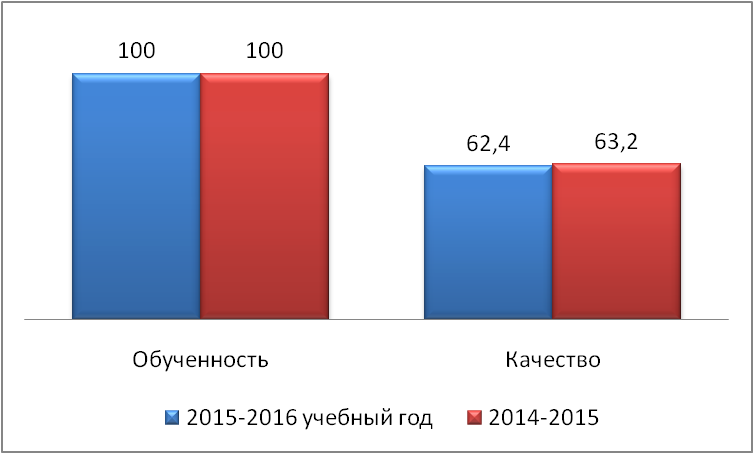 Во всех классах достигнута обученность 100%.Качество знаний выше 50% достигли в классах: 5«А» класс (72%, классный руководитель Шелуха Ю.В.), 5«Б» класс (84%, классный руководитель Жогло Т.Б.), 5«В» класс (57,9%, классный руководитель Кисиль О.Ю.),5 «Г» класс (64,2%, классный руководитель Стрюк О.В.), 5«Д» класс (52,2%, классный руководитель Шупенко Е.А.), 6 «А» класс (64,4%, классный руководитель Саввич Е.В.), 6 «Б» класс (65,4%, классный руководитель Ваганова В.Б.), 6«В» класс (76%, классный руководитель Потурнак Е.Ю.), 6«Г» класс (70,6%, классный руководитель Зайцева Л.Н.), 6«Д» класс (65,2%, классный руководитель Галич Л.В.), 7 «Б» класс (57,7%, классный руководитель Шевцова К.А.), 7«В» класс (57,7%, классный руководитель Забалотная Л.В.), 7«Г» класс (63,6%, классный руководитель Буцева Н.Х.), 8 «Б» класс (56%, Чус О.Н.), 8 «В» класс (87,5%, классный руководитель Черемискина Л.П.), 9 «В» класс (89,7%, классный руководитель Савранская Н.П.), 9 «Г» класс (57,3%, классный руководитель Власенко О.А.), 10 «А» класс, экономико-математическая группа, химико-биологическая группа (65%, классный руководитель Рыбалкина С.В.),  10 «Б» класс, экономико-математическая группа, химико-биологическая группа (81,3%, классный руководитель Подсекина И.И.), 11 «А» класс, экономико-математический профиль (55,6%, классный руководитель Кандаурова Н.Г.), 11 «Б» класс, экономико-математический профиль (87,5%, классный руководитель Цапко Г.А.), 11 «В» класс, физико-математическая группа, химико-биологическая группа (72,7%, Метченко Г.Н.).Низкий процент качества знаний (ниже 30%) показали в классах: 8«А» класс (26,7%, Тагильцева Е.Ю.), 9 «А» класс (27,3, Филобок Е.И.).Учащиеся профильных 10-11 классов по итогам года показали обученность 100%, качество знаний: 10а (экономико-математическая группа - 60%, химико-биологическая группа - 80%), 10б класс (экономико-математическая группа - 67%, химико-биологическая группа - 100%), 11а (экономико-математический профиль – 55,6%), 11б (экономико-математический профиль - 87,5%),11в (физико-математическая группа – 80%, химико-биологическая группа - 80%).Претенденты на медаль в 2017 году:Касьян Валерия Максимовна, 10а классЛадыка Алина Александровна, 10а классТырышкина Арина Андреевна, 10а классАндреева Юлия, 10б классГострая Ирина Константиновна, 10б классМороз Екатерина Сергеевна, 10б классПономарева Екатерина Андреевна, 10б классЧарихова Марина Андреевна, 10б классШлома Анастасия Юрьевна, 10б класс.По итогам 2015-2016 учебного года отличниками стали 15 обучающихся 11 классов, на «4» и «5» окончили среднюю общую школу 27 обучающихся, качество знаний составило 76,4% что на 5,2% выше, чем в 2014-2015 учебном году.В течение учебного года администрацией школы осуществлялся контроль учебной деятельности в 5-11 классах. В течение первого полугодия был проведен анализ уровня адаптации обучающихся 5-х классов к условиям новой организации учебного процесса. В течение учебного года осуществлялось посещение уроков в 5-11 классах, контроль ведения дневников обучающимися, контроль ведения классных журналов, для обучающихся 9, 11 классов были проведены репетиционные экзамены по учебным предметам. Учителями-предметниками ежемесячно проводилось тестирование по материалам ЕГЭ, ОГЭ по русскому языку и математике в 9-11 классах. Были проведены анализы всех описанных видов контроля, в соответствующих справках сделаны выводы, внесены предложения по устранению недостатков.Обучающиеся школы успешно прошли государственную итоговую аттестацию и все получили аттестаты об основном общем и среднем общем образовании.Обучающиеся 9-х классов в соответствии с п.6 ст. 59 Федерального закона Российской Федерации №273-ФЗ "Об образовании в Российской Федерации"от 29 декабря 2012 года  и  п.9 приказа министерства образования и науки Российской Федерации №1394 от 25 декабря 2013 года "Об утверждении Порядка проведения государственной итоговой аттестации   по образовательным программам основного общего образования» (с изменениями), обучающихся, не имеющих академической задолженности и в полном объеме выполнивших учебный план (имеющих годовые отметки по всем предметам учебного плана за 9 класс не ниже удовлетворительных), допущены к государственной итоговой аттестации по образовательным программам основного общего образования в форме основного государственного экзамена (107 обучающихся). Результаты итоговой аттестации 9 классов с участием ГЭК:В соответствии с п.6 ст. 59 Федерального закона Российской Федерации №273-ФЗ "Об образовании в Российской Федерации"от 29 декабря 2012 года  и  п.9 приказа министерства образования и науки Российской Федерации №1394 от 25 декабря 2013 года "Об утверждении Порядка проведения государственной итоговой аттестации   по образовательным программам основного общего образования» (с изменениями), обучающихся, не имеющих академической задолженности и в полном объеме выполнивших учебный план (имеющих годовые отметки по всем предметам учебного плана за 9 класс не ниже удовлетворительных), допущены к государственной итоговой аттестации по образовательным программам основного общего образования в форме государственного выпускного экзамена (9 обучающихся). Итоговая аттестация для  обучающихся завершилась успешно.Экзамен по русскому языку в форме изложения с элементами сочинения состоялся 3 июня 2016 года.Результаты экзамена по русскому языку в форме государственного выпускного экзамена:Экзамен по алгебре в форме контрольной работы с заданиями разной сложности состоялся 31 мая 2016 года.Результаты экзамена по русскому языку в традиционной форме:Аттестаты с отличием получили обучающиеся:Олейнику Егору Александровичу, 9б классВирченко Татьяне Сергеевне, 9в класс Волобуевой Анне Николаевне, 9в классДонцовой Юлии Вахтанговне, 9в классЗайцевой Дарье Игоревне, 9в класс Павленко Екатерине Владимировне, 9в классПилипенко Елене Евгеньевне, 9в класс Пономаренко Елене Сергеевне, 9в класс Серой Анастасии Сергеевне, 9в класс Фоменко Марии Сергеевне, 9в классХарламовой Кристине Павловне, 9в классХмельницкой Владиславе Юрьевне, 9в классШиповской Ксении Константиновне, 9в классКлассиной Анастасии Александровне, 9г классДохленко Виктории Игоревне, 9д классМатюшко Виталию Александровичу, 9д класс. Похвальными грамотами «За особые успехи в изучении отдельных предметов» за 2015-2016 учебный год в 9-х классах на основании Положения МАОУ СОШ № 2 о вручении похвальных листов «За отличные успехи в учении», похвальных грамот «За особые успехи в изучении отдельных предметов» обучающиеся, достигшие особых успехов в изучении одного или нескольких предметов, награждены похвальной грамотой «За особые успехи в изучении отдельных предметов» следующие обучающиеся:		9 «В» класс –  Андрусевич Дарью Александровну (география)9 «Г» класс -  Заварзину Юлию Сергеевну (литература).В соответствии с п.6 ст. 59 Федерального закона от 29 декабря 2012 года №273-ФЗ Российской Федерации «Об образовании в Российской Федерации» и  п.9 приказа министерства образования и науки Российской Федерации №1400 от 26 декабря 2013 года «Об утверждении Порядка проведения государственной итоговой аттестации   по образовательным программам среднего общего образования» (с изменениями) обучающиеся 11 классов сдавали два обязательных экзамена по русскому языку и математике и нужное им количество экзаменов по выбору в форме ЕГЭ.По состоянию на 01 февраля 2016 года выбор обучающихся 11 классов выглядит так:Результаты итоговой аттестации 11 классов в форме ЕГЭ:Результаты итоговой аттестации по математике (базовый уровень):Для наглядности результаты ЕГЭ 2016 по каждому предмету представлены в виде диаграмм.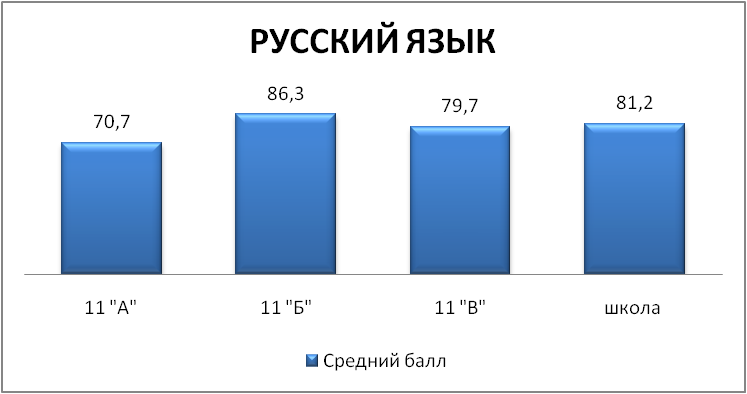 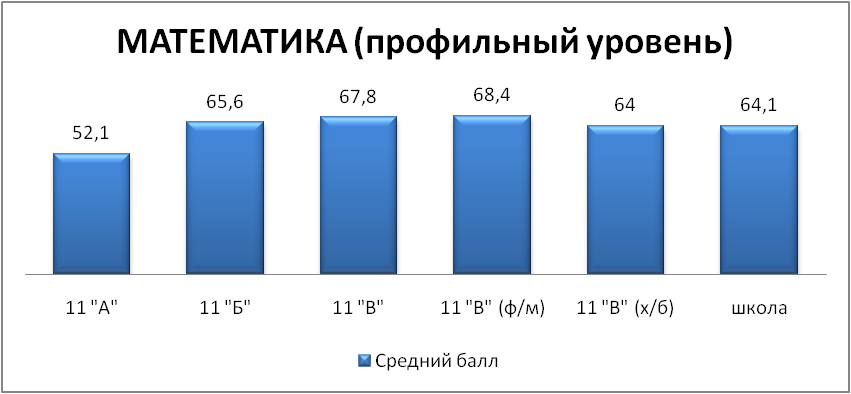 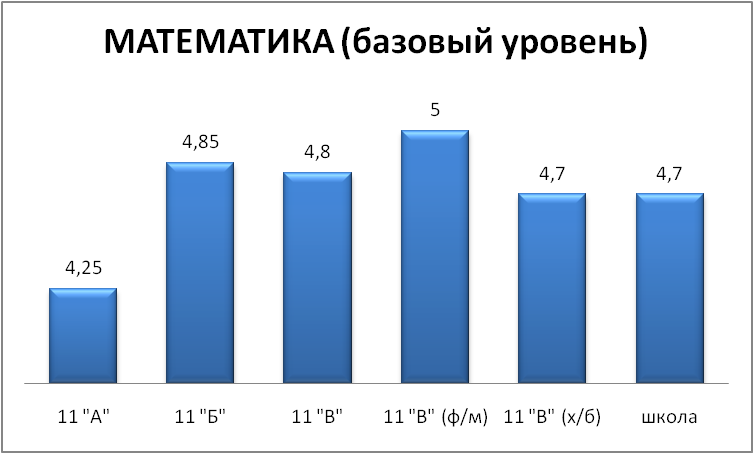 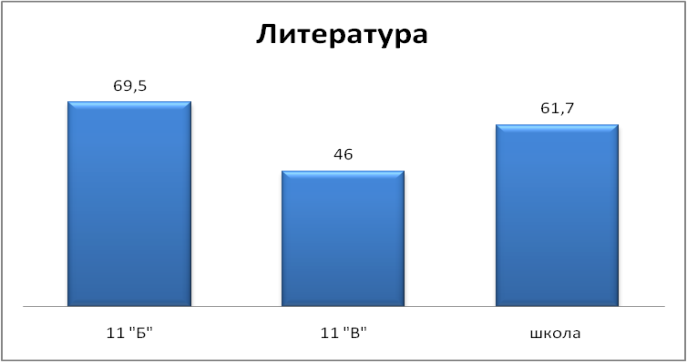 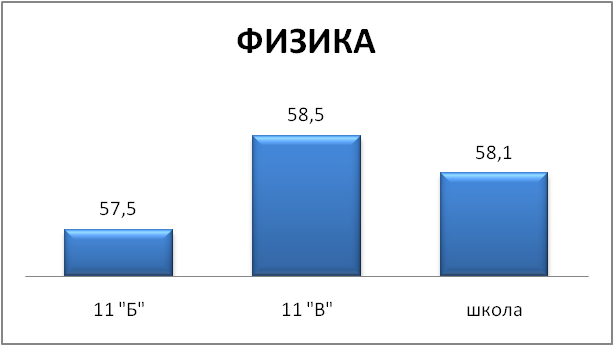 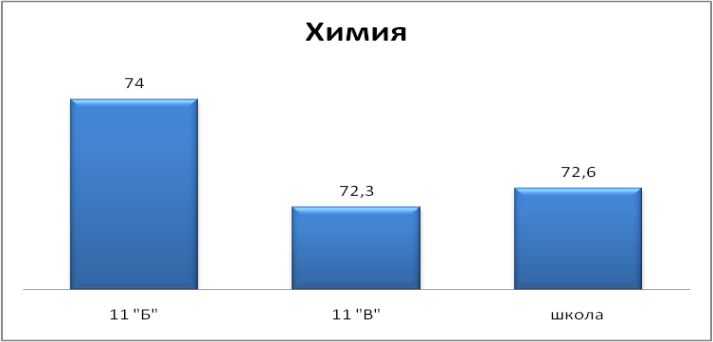 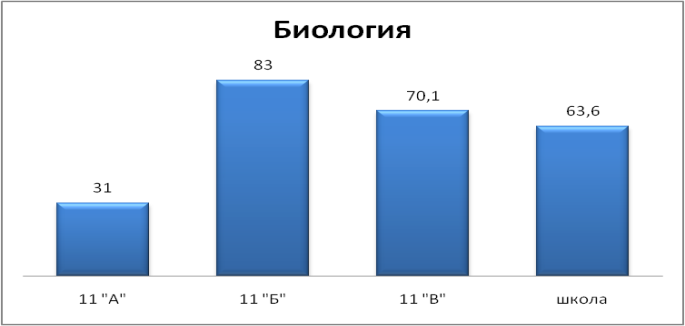 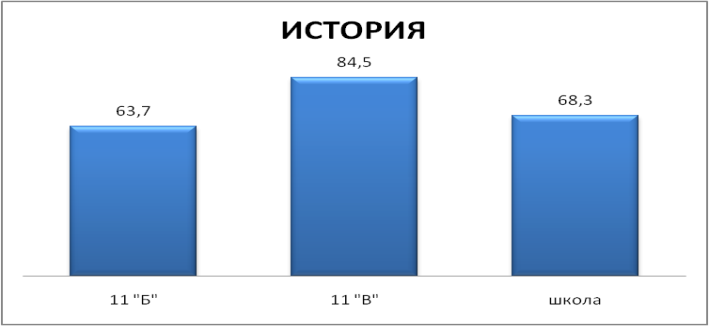 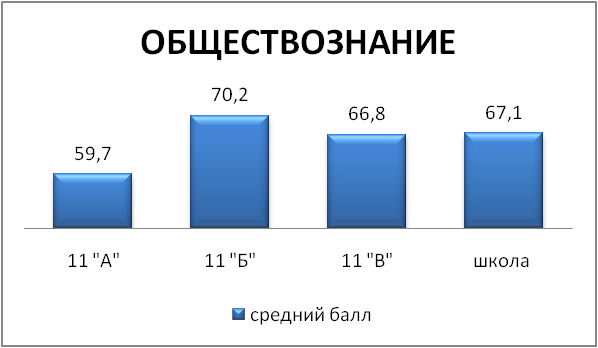 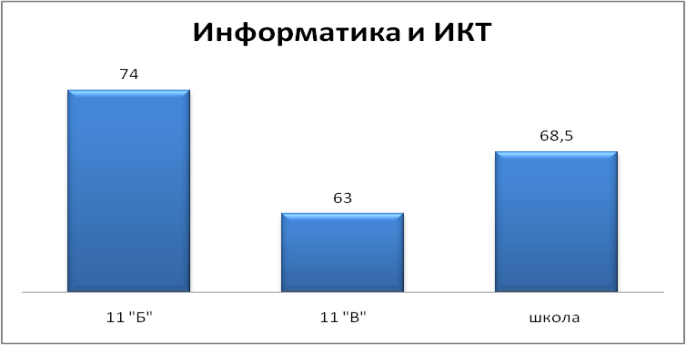 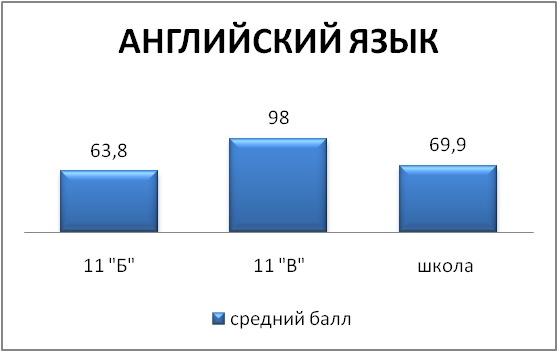 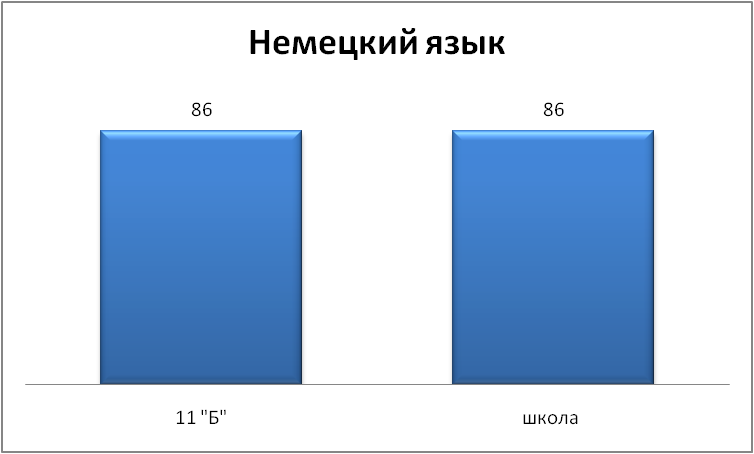 Медаль «За особые успехи в учении» и аттестаты о среднем общем образовании с отличием и приложением к нему получили:Архипенко Яна Сергеевна, 11 "Б" классБондакова Дарья Сергеевна, 11 "Б" классГоловатский Олег Сергеевич, 11 "Б" классДемишев Александр Александрович, 11 "Б" классДубченко Никита Иванович, 11 "Б" классКоваленко Юлия Сергеевна, 11 "Б" классКрупеня Анна Петровна, 11 "Б" классМельник Екатерина Сергеевна, 11 "Б" классНеретин Владимир Константинович, 11 "В" классПехтерев Андрей Агванович, 11 "В" классПономарёва Вероника Федоровна, 11 "В" классРеуцкая Валерия Владимировна, 11 "В" классСемёнова Виктория Игоревна, 11 "Б" классЧёлушкина Александра Андреевна, 11 "В" классЧуприна Анна Геннадьевна, 11 "Б" классЧуприна Никита Эдуардович, 11 "В" классШатилина Валерия Владимировна, 11 "В" класс.Похвальной грамотой «За особые успехи в изучении отдельных предметов» награждены:		11 "Б" класс – Манюшко Семен Вадимович (английский язык)		11 "В" класс –  Кравченко Игорь Владимирович (английский язык),		11 "В" класс - Гуреева Анна Владимировна (биология, химия),11 "В" класс - Стороженко Андрей Геннадьевич (биология, информатика и ИКТ).Учащиеся, набравшие на ЕГЭ 2016 года 80 баллов и выше:Русский язык (80 баллов и выше)Демишев Александр Александрович, 11б - 100 баллов Кравченко Игорь Владимирович, 11в – 100 баллов Архипенко Яна Сергеевна, 11б - 98 балловМартынова Ксения Владимировна, 11б класс - 98 баллов Неретин Владимир Константинович, 11в класс - 98 баллов Пехтерев Андрей Агванович, 11в класс - 98 баллов Крупеня Анна Петровна, 11б – 96 баллов Науменко Сергей Сергеевич, 11б класс - 96 баллов Пономарева Вероника Федоровна, 11в класс - 96 балловРеуцкая Валерия Владимировна, 11в класс - 96 баллов Сорокина Наталья Владимировна, 11а класс - 96 баллов Чуприна Никита Эдуардович, 11в класс - 96 балловШатилина Валерия Владимировна, 11в класс - 96 баллов Головатский Олег Сергеевич, 11б - 93 балла Гуреева Анна Владимировна, 11в - 93 балла Рудометкина Вера Михайловна, 11а класс - 93 балла Бирючинская Мария Вячеславовна, 11б - 91 баллБондакова Дарья Сергеевна, 11б - 91 баллГригоренко Владимир Валерьевич, 11б - 91 баллМарченко Мария Александровна, 11б класс - 91 балл Светова Светлана Сергеевна, 11б класс - 91 балл Мельник Екатерина Сергеевна, 11б класс - 88 баллов Семёнова Виктория Игоревна, 11б класс - 88 баллов Дубченко Никита Иванович, 11б - 86 балловКалашников Олег Александрович, 11б – 86 баллов Чуприна Анна Геннадьевна, 11б класс - 86 баллов Коваленко Юлия Сергеевна, 11б – 83 баллаМамко Андрей Алексеевич, 11в – 83 баллаПипа Наталья Владимировна, 11б класс - 83 баллаЧёлушкина Александра Андреевна, 11в класс - 83 баллаЧижова Екатерина Владимировна, 11б класс - 83 баллаМатематика (70 баллов и выше)Реуцкая Валерия Владимировна, 11в класс - 86 баллов Пехтерев Андрей Агванович, 11в класс - 82 балла Коваленко Юлия Сергеевна, 11б – 80 баллов Шатилина Валерия Владимировна, 11в класс - 80 баллов Пономарева Вероника Федоровна, 11в класс - 78 баллов Семёнова Виктория Игоревна, 11б класс - 78 баллов Демишев Александр Александрович, 11б – 76 баллов Белан Александр Александрович, 11в – 74 балла Буров Никита Павлович, 11б – 74 балла Мельник Екатерина Сергеевна, 11б – 74 балла Чуприна Анна Геннадьевна, 11б класс - 74 балла Дубченко Никита Иванович, 11б – 72 балла Крупеня Анна Петровна, 11б – 72 балла Моховиков Никита Сергеевич, 11б – 72 балла Пехтерев Константин Агванович, 11в класс - 72 балла Разумный Кирилл Константинович, 11в класс - 72 балла Чуприна Никита Эдуардович, 11в класс - 72 балла Головатский Олег Сергеевич, 11б – 70 балловГудзь Александр Эдуардович, 11б – 70 балловМарченко Мария Александровна, 11б – 70 балловНеретин Владимир Константинович, 11в класс - 70 балловБиологияПономарева Вероника Федоровна, 11в - 87 баллов Чуприна Анна Генадьевна, 11б - 83 балла ХимияПономарева Вероника Федоровна, 11в – 90 балловОбществознаниеКрупеня Анна Петровна, 11в - 86 балловСемёнова Виктория Игоревна, 11б - 90 балловИстория	Кравченко Игорь Владимирович, 11в - 100 баллов	Семёнова Виктория Игоревна, 11б - 81 баллФизика	Неретин Владимир Константинович, 11в - 83 баллаАнглийский язык	Кравченко Игорь Владимирович, 11в - 98 балловНемецкий язык	Чуприна Никита Эдуардович, 86 балловIII. Профильное обучение.Согласно приказу МАОУ СОШ № 2 от 27 августа 2015 г. № 258 в 2015-2016 учебном году в школе были открыты 10 «А»  10 «Б» с экономико-математической и химико-биологической группами. Продолжили работу 11 «А»  11 «Б» экономико-математические классы, 11 «В» класс с химико-биологической и физико-математической группами. Обучающиеся 9 - 11 классов успешно изучили предложенные курсы по выбору и элективные курсы: обученность 100%.Элективные курсы 10-11-х классов:В профильной химико-биологической группе 10 «А» класса обучалось
5 человек. В течение учебного года обученность в группе составляла 100%, качество знаний по итогам года – 80%.По результатам краевых диагностических работ обученность и качество знаний в группе составляли:Обученность:Качество знаний:Показатели качества знаний по основным и профильным предметам: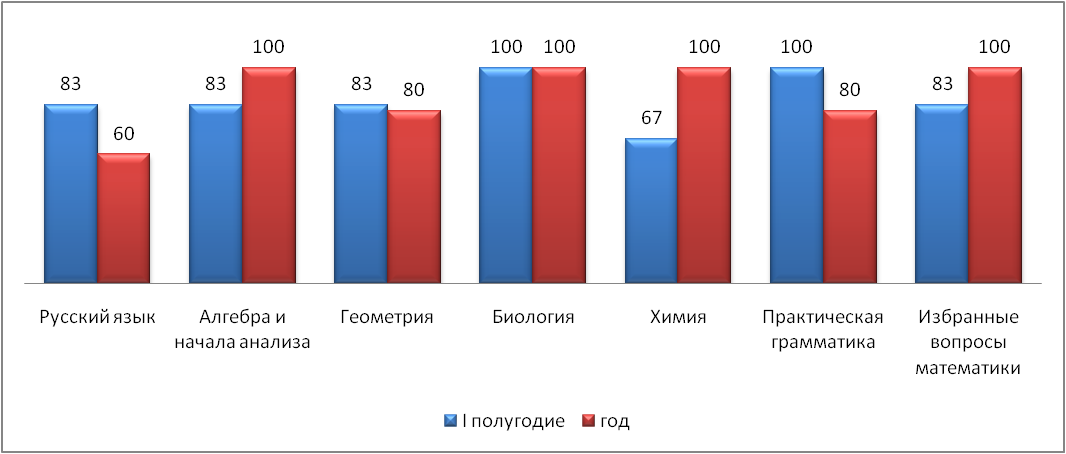 Диаграмма показывает повышение качества знаний в году по предметам профиля.  По основным предметам наблюдается понижение качества знаний. В профильной экономико-математической группе 10 «А» класса обучалось
15 человек. В течение учебного года обученность в группе составляла 100%, качество знаний по итогам года – 60%.По результатам краевых диагностических работ обученность и качество знаний в группе составляли:Обученность:Качество знаний:Показатели качества знаний по основным и профильным предметам: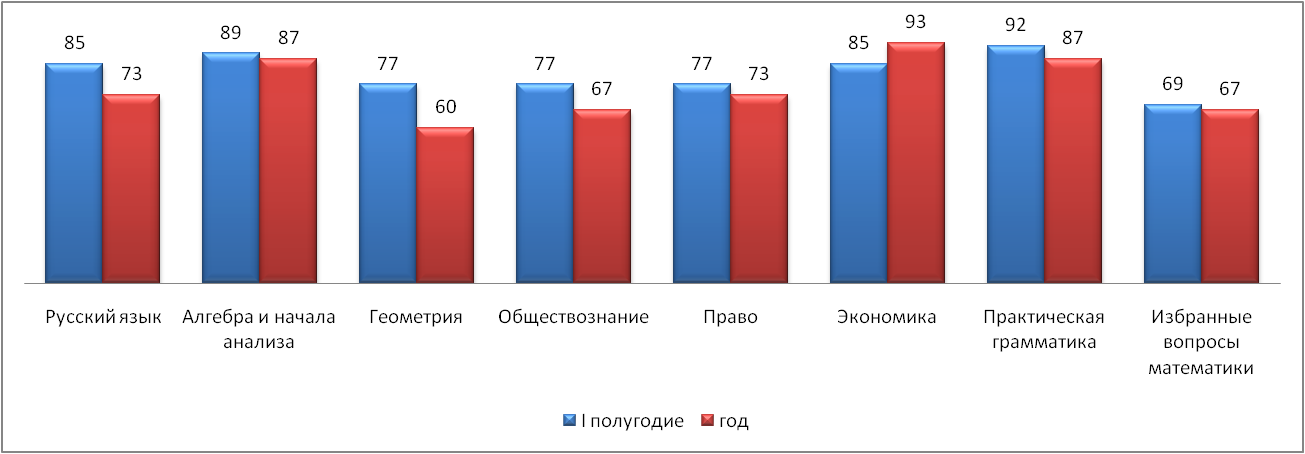 Диаграмма показывает понижение качества знаний в году по предметам профиля и основным предметам, кроме предмета "Экономика". В профильной химико-биологической группе 10 «Б» класса обучалось
7 человек. В течение учебного года обученность в группе составляла 100%, качество знаний по итогам года – 100%.По результатам краевых диагностических работ обученность и качество знаний в группе составляли:Обученность:Качество знаний:Показатели качества знаний по основным и профильным предметам: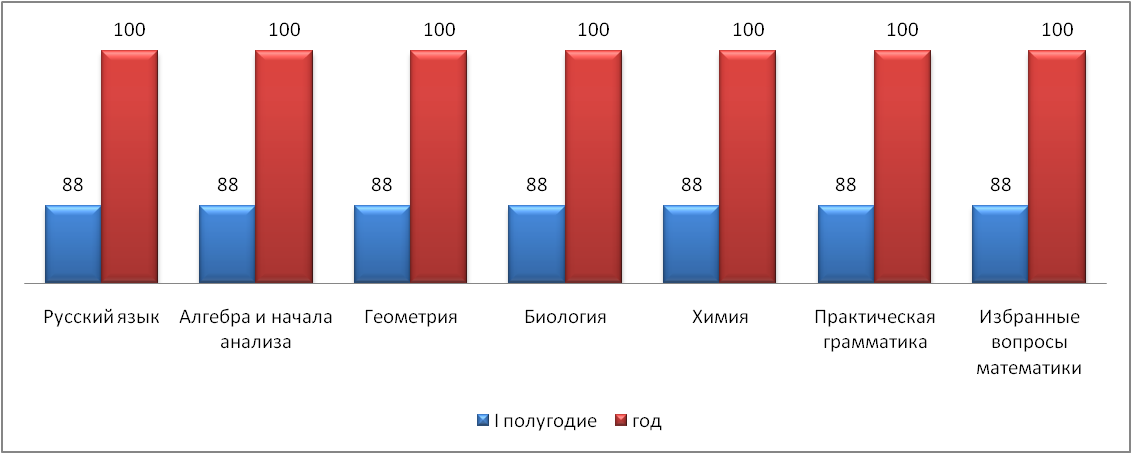 Диаграмма показывает повышение качества знаний в году по предметам профиля и основным предметам. В профильной экономико-математической группе 10 «Б» класса обучалось
9 человек. В течение учебного года обученность в группе составляла 100%, качество знаний по итогам года – 67%.По результатам краевых диагностических работ обученность и качество знаний в группе составляли:Обученность:Качество знаний:Показатели качества знаний по основным и профильным предметам: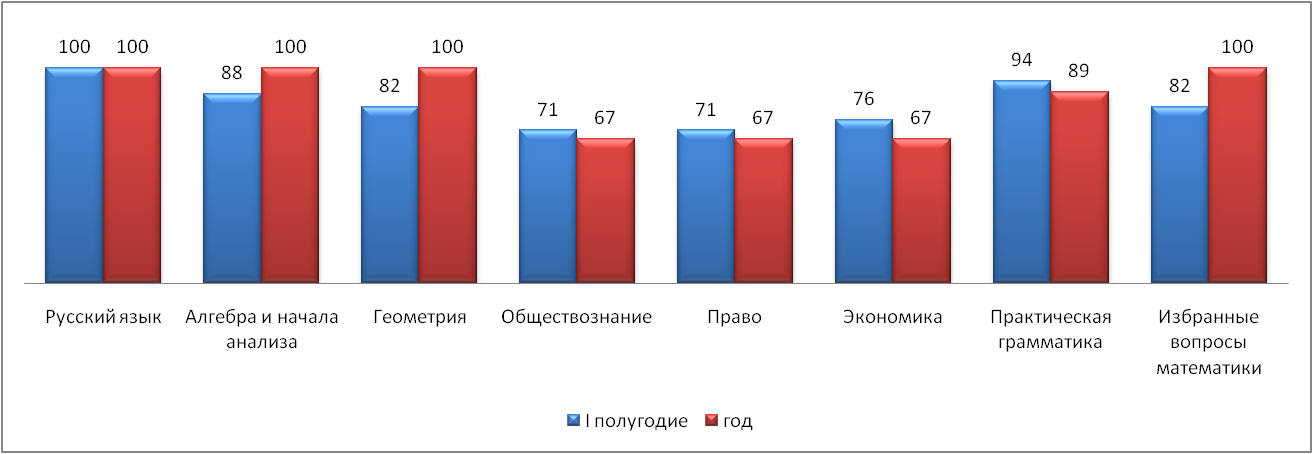 Обучающиеся 10-х профильных классов принимали активное участие и в творческих, и в интеллектуальных конкурсах в течение учебного года, достигая там высоких результатов.В профильном экономико-математическом 11 «А» классе  обучалось
9 человек. В течение учебного года обученность в группе составляла 100%, качество знаний по итогам года – 55,6%.По результатам краевых диагностических работ обученность и качество знаний в группе составляли:Обученность:Качество знаний:Показатели качества знаний по основным и профильным предметам: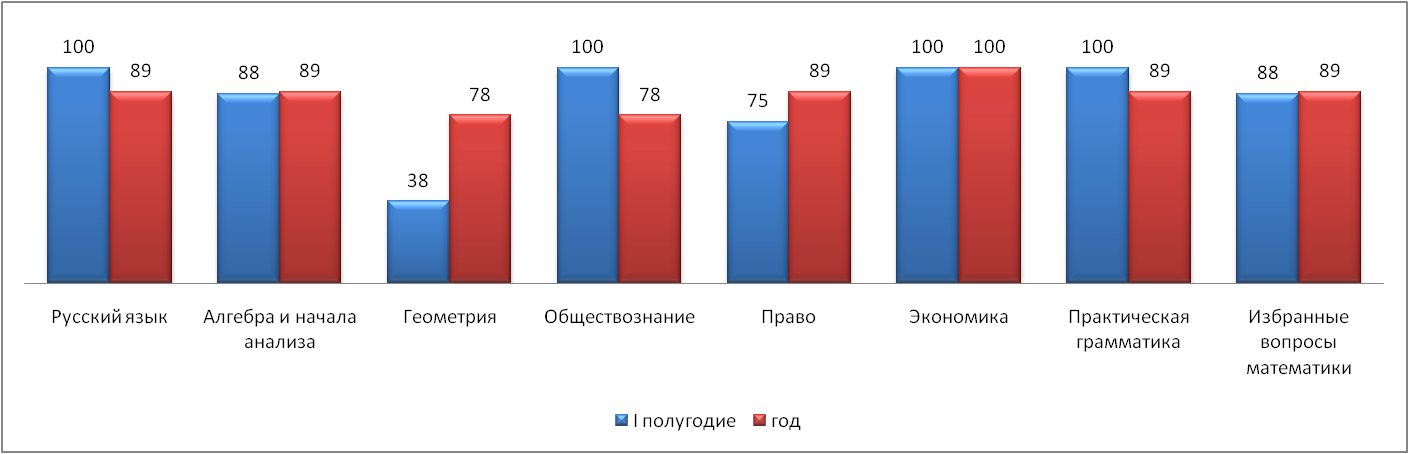 Диаграмма показывает понижение качества знаний по предметам профиля " Обществознание"и основному предмету "Русский язык". По остальным предметам наблюдается повышение качества образования.В профильной экономико-математическом 11 «Б» классе  обучалось
24 человека. В течение 1 полугодия обученность в группе составляла 100%, в году 100%, качество знаний по итогам года – 87,5%.По результатам краевых диагностических работ обученность и качество знаний в группе составляли:Обученность:Качество знаний:Показатели качества знаний по основным и профильным предметам: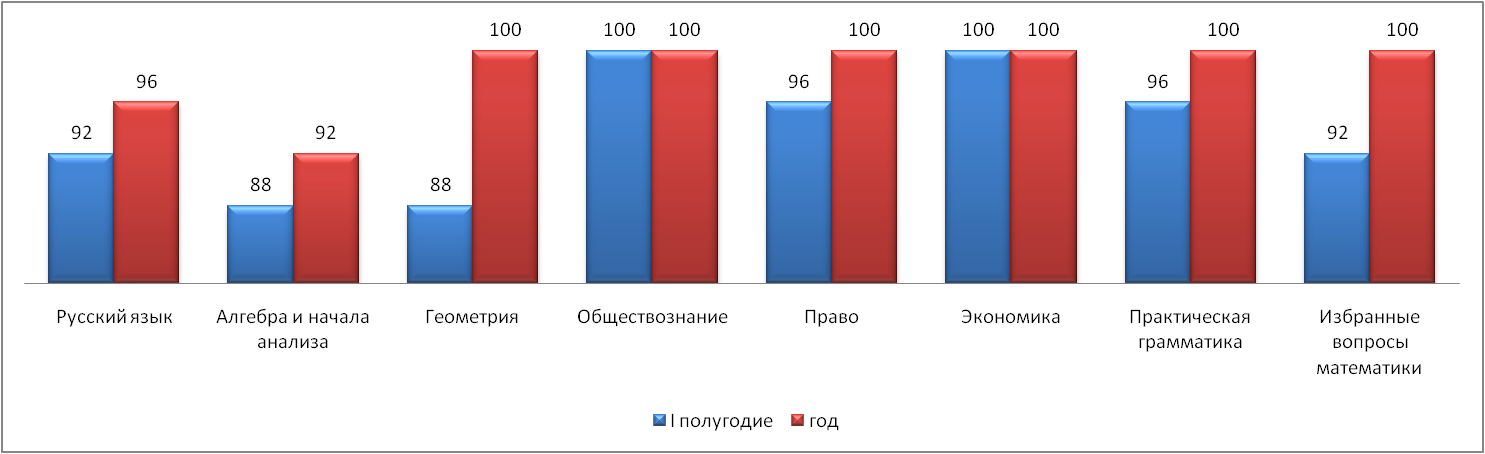 Диаграмма показывает повышение качества знаний по предметам профиля и основным предметам. Качество знаний по обществознанию и экономике в году сохранилось на прежнем уровне.В профильной химико-биологической группе 11 «В» класса обучалось
7 человек. В течение 1 полугодия обученность в группе составляла 100%, в году 100%, качество знаний по итогам года – 71%.По результатам краевых диагностических работ обученность и качество знаний в группе составляли:Обученность:Качество знаний:Показатели качества знаний по основным и профильным предметам: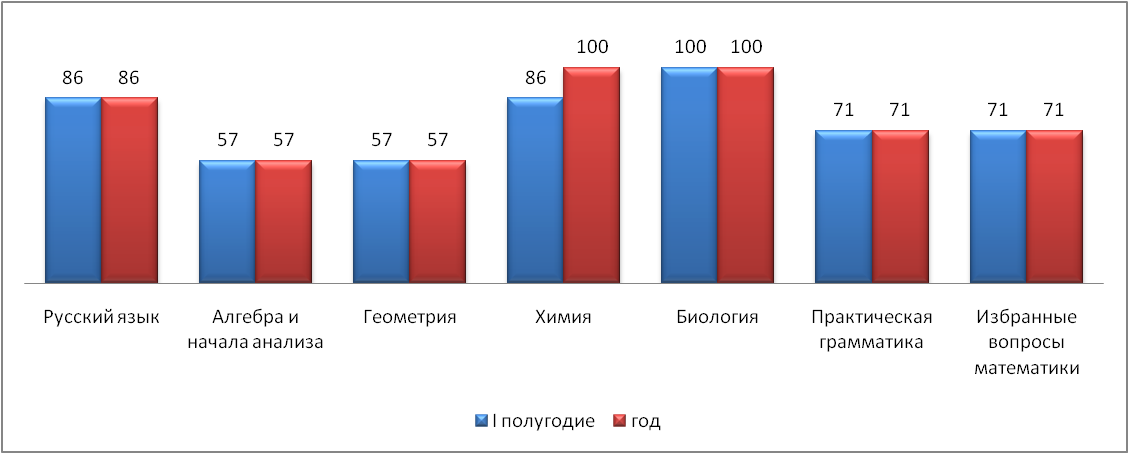 Диаграмма показывает повышение качества знаний по профильному предмету "Химия". По другим профильным и основным предметам качество знаний в году сохранилось на прежнем уровне. В профильной физико-математической группе 11 «Б» класса обучалось
15 человек. В течение учебного года обученность в группе составляла 100%, качество знаний по итогам года – 80%.По результатам краевых диагностических работ обученность и качество знаний в группе составляли:Обученность:Качество знаний:Показатели качества знаний по основным и профильным предметам: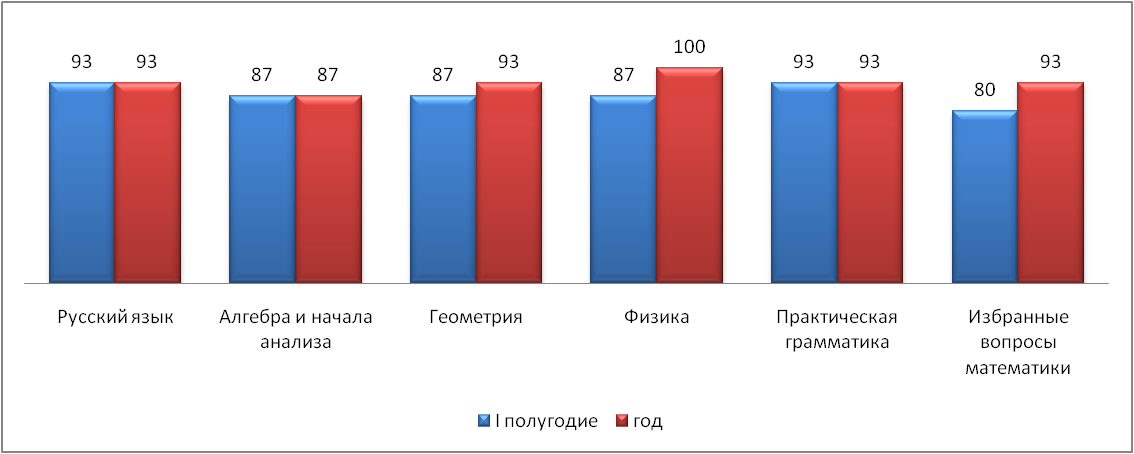 Диаграмма показывает повышение качества знаний по предметам профиля и основным предметам. Сохранилось качество знаний во втором полугодии по предметам «Русский язык», «Алгебра и начала анализа», «Практическая грамматика». По результатам анкетирования, в конце прошлого учебного года, учащихся 8-х классов (ныне учащиеся 9-х классов)  была выявлена склонность учащихся к изучению следующих учебных предметов в ходе предпрофильной подготовки: русский язык, математика, физика, обществознание, биология, информатика, иностранный язык. Курсы по выбору организованы с учетом интересов учащихся, с целью организации помощи в выборе способа получения дальнейшего образования, профиля обучения, профессиональном самоопределении, развитии социальной компетентности.В течение 2015-2016 учебного года была проведена следующая работа по организации профильного обучения и предпрофильной подготовки в 2016-2017 учебном году:в октябре-феврале были проведены опросы среди обучающихся 9 классов с целью выяснить количество желающих обучаться в 10 профильном классе с указанием предпочитаемого профиля (по перечню 2015-2016 учебного года);в ноябре 2015 года обучающиеся 9 классов были ознакомлены с приказом министерства образования и науки Краснодарского края от 5.11.2015 г. № 5758  «Об утверждении порядка организации индивидуального отбора при приёме либо переводе в государственные и муниципальные образовательные организации для получения основного общего и среднего общего образования с углублённым изучением отдельных учебных предметов или для профильного обучения в Краснодарском крае"и получили анкету с перечнем всех предлагаемых профилей; обучающимся было предложено выбрать наиболее интересующее их направление;к началу февраля опрос показал, что желающих обучаться по указанным направлениям (экономико-математическое, химико-биологическое и физико-математическое) всего было 39, 12 и 24 человек соответственно);был составлен примерный учебный план для этих профильных классов и представлен родителям на общешкольном родительском собрании в конце февраля, а также выставлен на сайт школы;в июне заявлений на обучение в 10 химико-биологическом классе подали 13 человек, в экономико-математическом классе – 24, было принято решение открыть профильные классы с двумя профильными группами – химико-биологической и экономико-математический на базе 9 «Б» класса (в составе 19 обучающихся), на базе 9 "В" класса (в составе 18 обучающихся);на начало 2016-2017 учебного года численность открываемых классов составила 77 учащихся в 10 «А» классе (13 и 5 по группам соответственно), 22 учащихся в 10 «Б» классе, в10 «В» классе (21 и 6 по группам соответственно).Основными направлениями работы по предпрофильной подготовке являются: - организация работы курсов по выбору;- информационная работа;- психолого-педагогическое сопровождение.Организация работы курсов по выбору и профильного обучения обучающихся.Рабочие программы данных курсов разработаны, рассмотрены на заседаниях предметных школьных методических объединений.В соответствии с планом по предпрофильной подготовке был проведен предварительный опрос обучающихся о продолжении образования после 9 класса. По результатам опроса из 116 обучающихся 9-х классов предпочли:- продолжить обучение в школе – 75- поступить в другие учебные заведения – 41По данным мониторинга можно сказать, что профильные классы в 2016-2017 учебном году будут открыты.В течение первого полугодия были проведены:общешкольные родительские собрания «Организация предпрофильной подготовки учащихся 9-х классов», «Организация профильного обучения в 2017-2018 уч. году»,  «О формах проведения итоговой аттестации выпускников основной школы».классные родительские собрания «Организация предпрофильной подготовки учащихся 9-х классов», «Склонности и интересы обучающихся при выборе профессии», «Профессии, которые выбирают наши дети».В школе функционирует стенды «Профильное обучение и предпрофильная подготовка», где все желающие могут получить информацию о работе курсов по выбору, познакомиться с планом работы по предпрофильной и профильной подготовке обучающихся, получить информацию об организации психолого-педагогического сопровождения обучающихся.Избирались следующие формы информирования по предпрофильнойподготовке:классные часы;презентации;информационные стенды;консультации (индивидуальные, групповые);заочные экскурсии;Для обучающихся 10 классов, предложены следующие элективные курсы:ПравоИзбранные вопросы информатикиИзбранные вопросы химииИзбранные вопросы географииПрактическая грамматикаИзбранные вопросы математикиОбучающиеся 11 классов продолжат изучать выбранные ранее элективные курсы:Практическая грамматикаИзбранные вопросы математикиИзбранные вопросы информатикиИзбранные вопросы биологииИзбранные вопросы географииПравоНаряду с этим проводилась информационно-разъяснительная работа с обучающимися 8 классов с целью определения предпочитаемых направлений обучения, оказалось, что в предпочтениях будущих девятиклассников физико-математический, экономико-математический, химико-биологический профили. Также были выяснены предметы, которые предпочитают изучать расширенно в будущем учебном году. Результаты опросов были доведены до педагогического коллектива и руководителям методических объединений было предложено собрать данные от учителей о предлагаемых курсах по выбору для обучающихся 9 классов на 2017-2018 учебный год с учетом желаний обучающихся. Таким образом, для обучающихся 9 классов, были предложены следующие курсы по выбору:Избранные вопросы математикиИзбранные вопросы русского языкаИзбранные вопросы английского языкаЧерчениеПрактическая физикаИзбранные вопросы химииПодросток и законФизиология человекаОсновы программированияКартография.IV. Итоговая аттестация.В 2015-2016 учебном году учебная работа по подготовке к ГИА проводилась согласно краевым, районным и школьным планам работы.Все проводимые мероприятия были направлены на достижение конечной цели – достойное проведение государственной итоговой аттестации в 9 классах.В течение учебного года была осуществлена следующая работа:Отслеживалось «движение» выпускников.Проводился мониторинг выбора выпускниками 9 классов сдаваемых экзаменов и формы их сдачи.Отслеживался уровень обученности и качества знаний обучающихся 9 классов, велась работа со слабоуспевающими обучающимися и обучающимися, мотивированными на учёбу.Составлен банк данных о работе со слабоуспевающими обучающимися.Проводились репетиционные экзамены по предметам, велась организация проведения краевых диагностических работ с чётким анализом результатов, написанием справок по результатом проводимых работ и изданием приказов по их итогам.На ШМО рассматривались вопросы подготовки к ГИА с учителями, работающими в выпускных классах.Проводилась информационно-разъяснительная работа с педагогическим коллективом на педагогических советах, совещаниях при директоре, обучающимися 9 классов на классных часах, с классными руководителями 9 классов и родителями выпускников на родительских собраниях по вопросам изучения нормативных документов по ГИА и вопросам подготовки к ней.На стенде «Государственная итоговая аттестация» и сайте школы размещалась необходимая выпускникам информация.Организованы группы дополнительных занятий по подготовке к ГИА, отслеживалось посещение обучающимися районных консультационных пунктов по подготовке к итоговой аттестации в форме  ОГЭ.Отслеживалась успеваемость выпускников 9-х классов, претендующих на получение аттестата с отличием.Все обучающиеся 9-х классов (116 человек) по приказу №1394 от 25 декабря 2013г. "Об утверждении Порядка проведения государственной итоговой аттестации по образовательным программам основного общего образования" (с изменениями) сдавали два обязательных экзамена по русскому языку и математике (алгебре) в форме основного государственного экзамена и два экзамена по предметам по выбору, кроме обучающихся-инвалидов, учащихся, обучающихся по адаптированной основной программе для детей с задержкой психического развития (9 человек), проходивших итоговую аттестацию в форме государственного выпускного экзамена. Результаты итоговой аттестации 9 классов в форме основного государственного экзамена: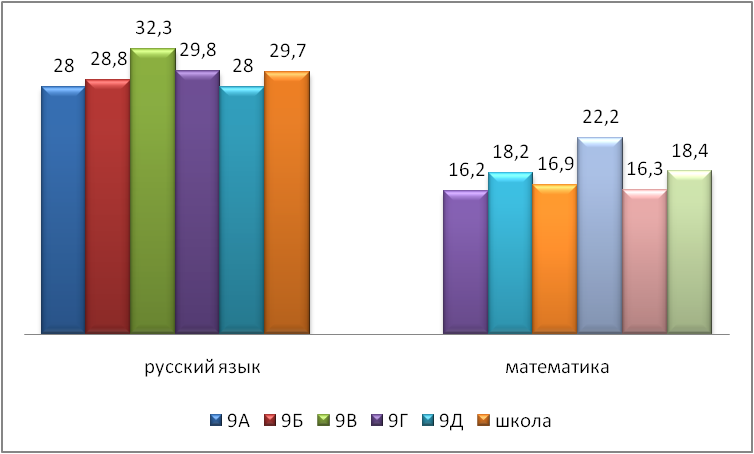 Показатели качества знаний в сравнении с 2014-2015 учебным годом по русскому языку и математике по результатам итоговой аттестации в форме ОГЭ повысились на 6,8%, и 4,4% соответственно. Средний балл по русскому языку остался на прежнем уровне и составляет 29,7. Обучающиеся 9 «А» класса показали результаты среднего балла ниже среднекраевых показателей на 0,5 балла (учитель Галич Л.В.). Средний балл по математике вырос на 0,5 и составляет 18,4. При этом средний балл по классам превышает показатели среднерайонного и среднекраевого показателей. Показатели среднего балла в районе в сравнении со школьным показателем на экзаменах в форме основного государственного экзамена в 2016 году:По всем предметам показатели среднего балла в школе выше показателей среднего балла в районе.В 2015-2016 учебном году обучающиеся достигли обученности 100% как по русскому языку, так и по математике. Крюкова Екатерина Романовна, обучающаяся 9 "Г" класса, Кондратьев Георгий Александрович, обучающийся 9 "Г" класса, Кошенко Артём Сергеевич, обучающийся 9 "Д" класса, Потурнак Дарья Сергеевна, обучающаяся 9 «Д» класса в основной период сдачи государственной итоговой аттестации получили неудовлетворительный результат по математике, набрав 3,5,4,5 баллов соответственно.  Согласно приказу №1394 от 25 декабря 2013г. "Об утверждении Порядка проведения государственной итоговой аттестации по образовательным программам основного общего образования" были допущены к пересдаче данного предмета в дополнительный период, который успешно пересдали. Средний балл по русскому языку и математике выше районного уровня. Сравнение показателей среднего балла в школе в сравнении с результатами прошлых учебных лет: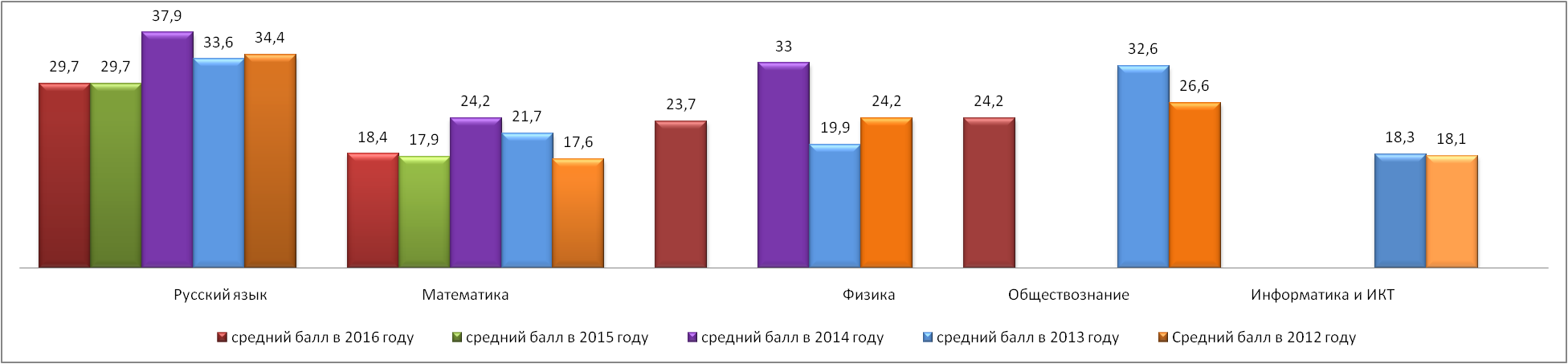 В 2016 году наблюдается повышение среднего балла по математике. Уровень среднего балла по русскому языку остался на уровне 2015 года.  По таблице видно, что за последние три года учащиеся в 2016 году показали результаты по предметам по выбору ниже в сравнении с результатами 2013, 2014 годов.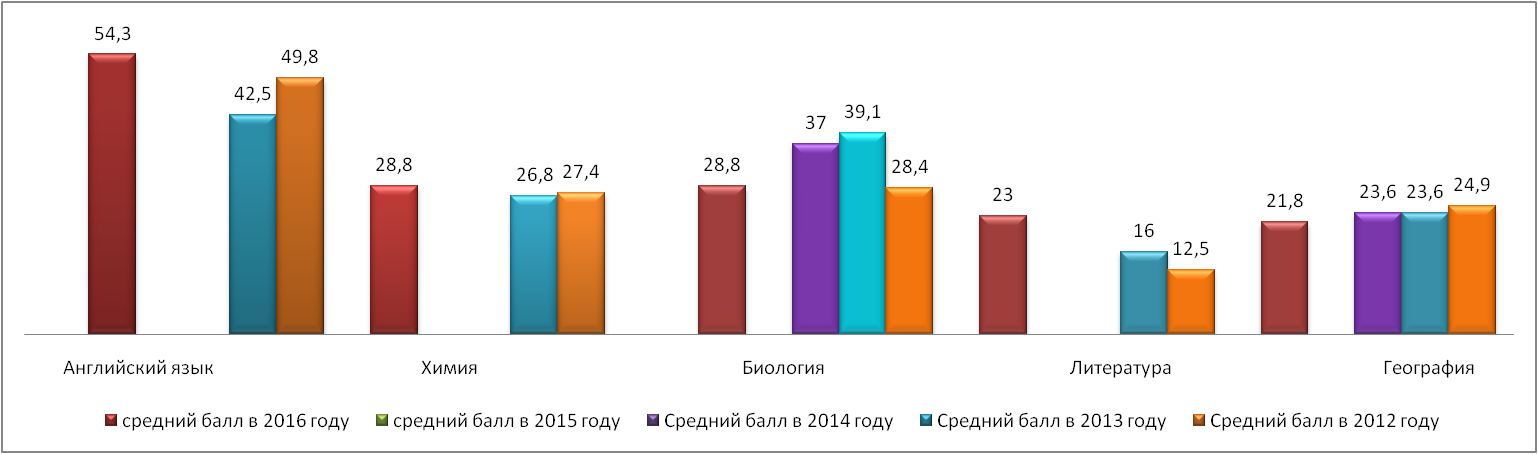 В 2016 году наблюдается повышение среднего балла по английскому языку. Уровень среднего балла по русскому языку остался на уровне 2015 года.  По таблице видно, что за последние три года учащиеся в 2016 году показали результаты по предметам по выбору ниже в сравнении с результатами 2013, 2014 годов.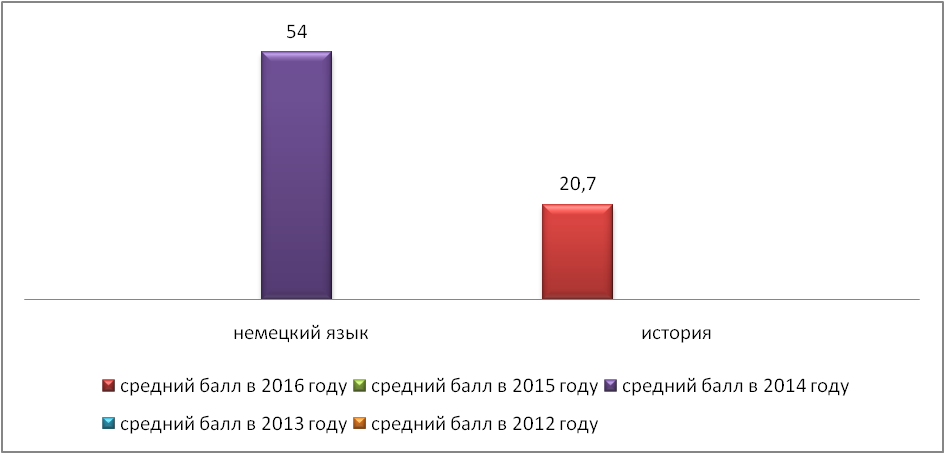 	С самого начала учебного года началась подготовка к экзамену по русскому языку, математике и предметам по выбору. При изучении новых тем на уроках алгебры и геометрии учащиеся знакомились с прототипами заданий ОГЭ (по изучаемой теме) из открытого банка задач, для формирования вычислительных навыков на уроках исключено использование калькуляторов, выполнялись разборы заданий открытого банка задач разного уровня: базового и повышенного. Применялся дифференцированный подход к учащимся на самостоятельных, контрольных работах (варианты разного уровня сложности), индивидуальный подход к отдельным учащимся, получившим отметку «2» по диагностическим работам. Для подготовки к экзамену в качестве учебного пособия использовались сборник по подготовке к ОГЭ по математике, русскому и раздаточный печатный материал с образовательного портала Дмитрия Гущина «Решу ОГЭ» https://sdamgia.ru. 	Подготовка к экзамену по русскому языку также проводилась поэтапно. При проведении контрольных работ выявлялась группа слабоуспевающих обучающихся и учащихся, мотивированных на учёбу. На уроках и дополнительных занятиях учащиеся учились сжимать текст, писать сочинение, выполнять тестовые задания.Динамика по обучающимся, успешно сдающих обязательные экзамены и обучающимся, имеющим неудовлетворительные результаты по одному предмету за последние 4 годаВ 2016 году наблюдается увеличение в процентном эквиваленте учащихся, успешно сдающих итоговую аттестацию в основной период. Все учащиеся за последние три года  имели неудовлетворительный результат по одному предмету "Математика". В 2015 году один учащийся получил оценку "2" в основной период по предмету «Русский язык».Динамика отметок "4" и "5" за последние четыре годаВ 2016 году увеличился процент учащихся, получивших на итоговой аттестации по русскому языку оценку "4". Процент учащихся, получивших оценку «5» понизился. По математике процент количества отметок «5» повысился на 8,6% по сравнению с 2015 годом. Процент учащихся, получивших на итоговой аттестации по математике оценку "4". понизился. При этом показатели качества знаний выше по сравнению с 2015 годом как по русскому языку (+7,8%), так и по математике (+4,3%). Лучшие показатели качества знаний по русскому языку и математике показали учащиеся в 2014 году.Диапазон баллов по русскому языку в сравнении с 2015 годомВ 2016 году сократился процент учащихся, набравших диапазон баллов от 15 до 24 и от 34 до 39 баллов на 5,4% и 3,1% соответственно. На 10% увеличился процент учащихся, набравших диапазон баллов от 25 до 33.Диапазон высоких и низких баллов по русскому языку в сравнении с 2015 годом	В 2016 году наблюдается повышение доли учащихся, набравших низкий балл. При этом низкий балл понизился с 18 после пересдачи в 2015 году до 16 в 2016 году. В 2016 году один учащийся 9 "Д" класса выполнил работу на 100%, заработав максимальный балл. 38 баллов в 2016 году получило 5 обучающихся, в 2015 году - 3. В 2016 году трудности возникли при выполнении тестовых заданий № 9 (предложение с обособленными однородными определениями), 12 (знаки препинания в сложноподчинённом предложении), № 14 (сложное предложение с бессоюзной и союзной сочинительной связью между частями), с которыми справились 53,3; 41,1 и 47,7% учащихся, при написании изложения, сочинения трудностей у обучающихся не возникло. В третьей части работы наибольшие трудности возникли при соблюдении пунктуационных норм, с которым справились 35% обучающихся.Результаты краевых диагностических работ по русскому языкуПо русскому языку в 2014-2015, 2015-2016  учебном году проведено  3 краевые диагностические работы в форме тестирования, написания сочинения и изложения. Результаты представлены в таблице:	По результатам выполнения КДР наблюдается понижение качества знаний на 5,1% и на 8,1 % и обученности на 0,9% и на 8% при написании сочинения и при тестировании соответственно. Качество знаний при написании изложения в 2015-2016 учебном году повысилось на 1,8%, обученность понизилась на 0,3%. С целью повышения качества и обученности обучающихся по итогам краевых диагностических работ по русскому языку регулярно проводилась работа с родителями учащихся, получивших неудовлетворительный результат. На классных часах, родительских собраниях, совещаниях при директоре, методических объединениях систематически доводилась информация об особенностях проведения КДР, об их результатах.Результаты репетиционных экзаменов по русскому языку	По результатам выполнения репетиционного экзамена наблюдается повышение качества знаний обученности. Для устранения пробелов как у слабоуспевающих, так и мотивированных обучающихся учителя русского языка выявляли проблемные моменты. При работе над изложением замечены трудности умения сжимать текст. Поэтому работа была направлена на сжатие текста с применением исключения подробностей, деталей, с применением обобщения. Поэтому на групповых занятиях проводились аудиоизложения, отрабатывались приёмы компрессии текстов. При написании изложения выявлено, что необходимо отработать задание № 2 (умение найти информацию для ответа на вопрос) и задание № 3 (нахождение в тексте средств выразительности). Во время уроков, на дополнительных, групповых  занятиях с помощью карточек, пособий по подготовке к итоговой аттестации, тестов отрабатывалось умение  выполнять эти задания.	В целях подготовки к написанию сочинения учащимися было написано множество работ. Были рассмотрены все три типа сочинений (на лингвистическую тему, на тему, связанную с анализом текста, сочинение-рассуждение). При подготовке индивидуально, в группах, классом пошагово были рассмотрены особенности структуры сочинение каждого типа, выявлены типичные ошибки, изучены критерии оценивания работ. Учащиеся писали сочинения, выступали в роли экспертов по проверке работ своих товарищей, сравнивали свои сочинения с образцовыми.	На уроках регулярно велась разноуровневая работа, в том числе при работе над орфографией и пунктуацией. Так, слабоуспевающие работали по карточкам над деформированным текстом, учились его пересказывать. Мотивированные выполняли задания повышенной сложности. 	Как администрация школы, так и учителя-предметники к работе активно подключали родителей. На родительских собраниях, индивидуальных беседах знакомили с результатами работы обучающихся, составляли план мероприятий для работы с этой группой детей. Для каждого ученика заполнялась диагностическая карта подготовки к ОГЭ, где фиксировались его результаты по каждой отработанной теме, а в последствии проводился анализ учителем. Результаты посещения школьного консультационного пункта:2016 год	Все обучающиеся школы еженедельно посещали школьный консультационный пункт: слабая группа/сильная группа. На занятиях учительский состав отрабатывал задания повышенной сложности с мотивированными обучающимися и задания обычного уровня со слабоуспевающими обучающимися. Велась дистанционная работа на сайте reshuoge.ru.Диапазон баллов по математике в сравнении с 2015 годомДиапазон высоких и низких баллов по математике в сравнении с 2014 годомРезультаты краевых диагностических работ по математикеПо математике в 2014-2015, 2015-2016 учебном году –учащиеся написали 3 краевые диагностические работы:По результатам выполнения КДР в 2015-2016 учебном году наблюдается повышение качества знаний и обученности по сравнению с 2014-2015 учебным годом.По результатам КДР № 1 от 16.12.2015, где проверялся уровень подготовки заданий ОГЭ из модуля «Алгебра»: задания № 1 – 5, 7 и 21 и модуля «Реальная математика»: задания № 14 -16, после проведенной диагностики была усилена работа со слабоуспевающими учащимися по отработке вычислительных навыков, графики и функции, решение линейных уравнений, упрощение алгебраических выражений. С мотивированными учащимися были сделаны выводы о подготовке к различным видам задач задания № 21 независимо от заявленной спецификации. Выполнена отработка заданий по допущенным ошибкам из всех предложенных вариантов данной КДР. На уроках алгебры предлагались индивидуальные карточки по отработке вычислительных навыков, свойства корней, свойства неравенств, решение линейных уравнений, графики и функции, на этапе устной работы рассматривались задания из раздела «Реальная математика»: таблицы, диаграммы, графики.КДР по математике от 17.02.2016 года. В данной работе проверялись умения решать задачи из разделов «Геометрия» (часть 1 задания № 9 - 13, часть 2 № 24), «Реальная математика» задание № 17. При подготовке на уроках на этапе устной работы отрабатывались задания № 10 по теме «Центральные и вписанные углы», № 13 выбор верного/неверного утверждения, опрос формул нахождения площадей плоских фигур, тригонометрических формул, свойств параллелограмма. Карточки для домашнего задания с задачами № 9, 11, 12, 17, с последующей проверкой на уроке. Велась дифференцированная работа: разбор и решение задач на применение теоремы синусов и теоремы косинусов для мотивированных учащихся, карточка с заданиями первой части для слабоуспевающих, средних учащихся).По результатам третьей КДР по математике наблюдается повышение балла у большинства обучающихся.С целью повышения качества и обученности обучающихся по итогам краевых диагностических работ по математике регулярно проводилась работа с родителями учащихся, получивших неудовлетворительный результат. На классных часах, родительских собраниях, совещаниях при директоре, методических объединениях систематически доводилась информация об особенностях проведения КДР, об их результатах.Результаты репетиционных экзаменов по математикеПо результатам выполнения репетиционного экзамена в 2015-2016 учебном году наблюдается повышение качества знаний и обученности по сравнению с 2014-2015 учебным годом.По итогам краевых диагностических работ, текущих проверочных работ и репетиционных экзаменов по математике выявлены группы слабоуспевающих и мотивированных учащихся. Были выявлены затруднения по следующим темам: ​  Решение уравнений, неравенств и их систем.​  Решение заданий с геометрической прогрессией.​  Решение геометрических заданий с использованием свойств треугольника.​  Решение заданий на определение величин по графику или диаграмме.​  Расчеты по формулам.​  Решение заданий повышенной сложности на свойства графиков функций.С целью ликвидации пробелов в знаниях этих обучающихся была проведена следующая работа.Родители ознакомлены с результатами работы обучающихся, составлен план мероприятий для работы с этой группой детей, при посредстве администрации школы организованы еженедельные дополнительные занятия по подготовке к ОГЭ слабоуспевающих обучающихся и мотивированных на учёбу, проводилась индивидуальная работа дистанционно с помощью сайта reshuoge.ru по отработке заданий базового уровня. Для каждого ученика заполнялась диагностическая карта подготовки к ОГЭ, где фиксировались его результаты по каждой отработанной теме, а в последствии проводился анализ учителем. Периодически приглашались родители для ознакомления с результатами обучения.Для мотивированных и слабоуспевающих обучающихся проводилась следующая работа:​  еженедельные дополнительные занятия по решению заданий базового и повышенного уровня сложности;​  заполнение и анализ диагностических карт по подготовке к ОГЭ;​  дистанционная работа на сайте reshuoge.ru;​  создана on-line беседа на сайте vk.com, где ученики могли задавать вопросы и получать ответы учителя.​  на уроках и во внеурочное время использовались как традиционные формы обучения (индивидуальные карточки с заданиями, устная работа с целью формирования вычислительных навыков, тренажеры для формирования прочных знаний у обучащихся), так и современные возможности использования открытого банка задач по подготовке к ГИА (компьютерное on-line тестирование, разбор заданий с помощью сайта alexlarin.net);​  домашнее задание учащиеся получали в виде вариантов КИМов из различных пособий для подготовки к ОГЭ – 2016.На классных часах, родительских собраниях, совещаниях при директоре, методических объединениях доводилась информация об особенностях проведения репетиционных экзаменов по математике, об их результатах.Количество заданий и количество обучающихся, выполненных по модулям «Алгебра», «Геометрия», «Реальная математика» в сравнении с 2014 годом:В 2016 году, как и в 2015 трудности возникли при выполнении заданий: № 21, 22, 23 (Модуль "Алгебра"), № 24, 25 (Модуль "Геометрия"). С заданием № 26 (Модуль «Геометрия) не справился ни один обучающийся. В 2016 году по сравнению с 2015 доля ниже по заданиям № 1,3,4,5,8 (Модуль «Алгебра»), № 12,13,24,25 (Модуль «Геометрия»), доля выше по заданиям № 2,6,7,21,22,23 (Модуль «Алгебра»), № 9,10,11(Модуль «Геометрия), № 14,15,16,17,18,19,20 (Модуль «Реальная математика»).Все обучающиеся школы еженедельно посещали школьный консультационный пункт: слабая группа/сильная группа. На занятиях учительский состав отрабатывал задания повышенной сложности с мотивированными обучающимися и задания обычного уровня со слабоуспевающими обучающимися. Велась дистанционная работа на сайте reshuoge.ru.В 2015-2016 учебном году учебная работа по подготовке к ГИА проводилась согласно краевым, районным и школьным планам работы.Все проводимые мероприятия были направлены на достижение конечной цели – достойное проведение государственной итоговой аттестации в 11 классах.В течение учебного года была осуществлена следующая работа:Отслеживалось «движение» выпускников.Проводился мониторинг выбора выпускниками 11 классов сдаваемых экзаменов и формы их сдачи.Отслеживался уровень обученности и качества знаний обучающихся 11 классов, велась работа со слабоуспевающими обучающимися и обучающимися, мотивированными на учёбу.Составлен банк данных о работе со слабоуспевающими обучающимися.Проводились репетиционные экзамены по предметам, велась организация проведения краевых диагностических работ с чётким анализом результатов, написанием справок по результатам проводимых работ и изданием приказов по их итогам.На ШМО рассматривались вопросы подготовки к ГИА с учителями, работающими в выпускных классах.Проводилась информационно-разъяснительная работа с педагогическим коллективом на педагогических советах, совещаниях при директоре, обучающимися 11 классов на классных часах, с классными руководителями 11 классов и родителями выпускников на родительских собраниях по вопросам изучения нормативных документов по ГИА и вопросам подготовки к ней.Проводилась разъяснительная работа с родителями учащихся, писавших КДР и репетиционные экзамены на неудовлетворительно.На стенде «Государственная итоговая аттестация» и сайте школы размещалась необходимая выпускникам информация.Организованы группы дополнительных занятий по подготовке к ГИА, отслеживалось посещение обучающимися районных консультационных пунктов по подготовке к итоговой аттестации в форме  ЕГЭ.Отслеживалась успеваемость выпускников 11-х классов, претендующих на получение аттестата с отличием.Все обучающиеся 11-х классов (55 человек) по приказу № 1400 от 25 декабря 2013г. "Об утверждении Порядка проведения государственной итоговой аттестации по образовательным программам среднего общего образования" (с изменениями и дополнениями от 24.03.2016г.) сдавали два обязательных экзамена по русскому языку и математике (базовый, профильный уровни) в форме единого государственного экзамена и на своё усмотрение сдавали экзамены по предметам по выбору. Результаты итоговой аттестации 11 классов в форме единого государственного экзамена: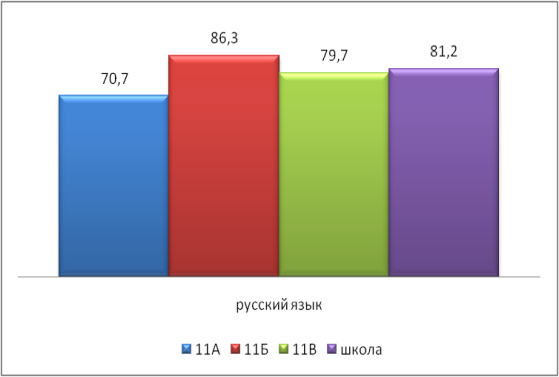 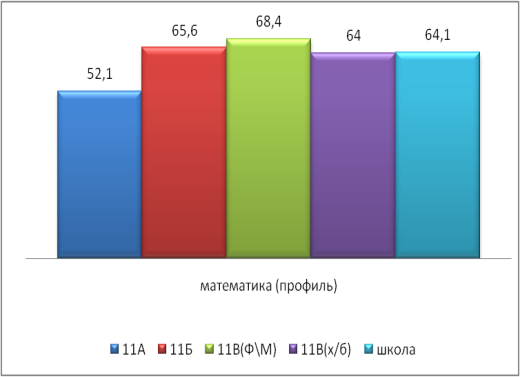 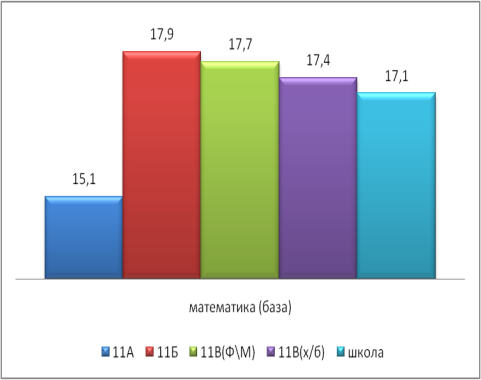 Показатели среднего балла в сравнении с 2014-2015 учебным годом по русскому языку по результатам итоговой аттестации в форме ЕГЭ повысились на 9,8%, по математике (профиль) на 9,5% и по математике (база) на 1,5 соответственно. Лучший результат по русскому языку показали учащиеся 11 «Б» класса (учитель Чёрная Т.Я.). Средний балл  учащихся 11 «В» класса составил 79,7 (учитель Метченко Г.Н.). Учащиеся 11 «А» класса сдали итоговую аттестацию со средним баллом 70,7 (учитель Кандаурова Н.Г.).  Средний балл учащихся 11 «А» класса ниже показателей района и края. Все учителя русского языка в 2014-2015 учебном году учащихся к итоговой аттестации не готовили.Лучший результат по математике (профиль) показали учащиеся 11 «В» класса (физико-математический профиль), средний балл которых составил 68,4 (учитель Цапко Г.А.). Средний балл учащихся 11 «Б» 65,6 (учитель Цапко Г.А.), со средним баллом 64 (учитель Цапко Г.А.) завершили итоговую аттестацию обучающиеся 11 «В» класса (химико-биологическая группа). Средний балл 52,1 у обучающихся 11 «А» класса (учитель Буцева Н.Х.), что выше среднерайонного и среднекраевого показателей.Показатели среднего балла в районе в сравнении со школьным показателем на экзаменах в форме единого государственного экзамена в 2016 году:По всем предметам показатели среднего балла в школе выше показателей среднего балла в районе.В 2015-2016 учебном году все обучающиеся успешно преодолели порог успешности как по русскому языку, так по математике. Сравнение показателей среднего балла в школе в сравнении с результатами прошлых учебных лет:В 2016 году показатели среднего балла по русскому языку и математике лучшие за последние 5 лет.	С самого начала учебного года началась подготовка к экзамену по русскому языку, математике. При изучении новых тем на уроках алгебры и начала анализа и геометрии учащиеся знакомились с прототипами заданий ЕГЭ (по изучаемой теме) из открытого банка задач, для формирования вычислительных навыков на уроках исключено использование калькуляторов, выполнялись разборы заданий открытого банка задач разного уровня: базового и повышенного. Применялся дифференцированный подход к учащимся на самостоятельных, контрольных работах (варианты разного уровня сложности), индивидуальный подход к отдельным учащимся, получившим отметку «2» по диагностическим работам. Для подготовки к экзамену в качестве учебного пособия использовались сборник по подготовке к ОГЭ по математике, русскому и раздаточный печатный материал с образовательного портала «Решу ЕГЭ».	Подготовка к экзамену по русскому языку также проводилась поэтапно. При проведении контрольных работ выявлялась группа слабоуспевающих обучающихся и учащихся, мотивированных на учёбу. На уроках и дополнительных занятиях учащиеся отрабатывали наиболее трудные задания, писали сочинения.Динамика по обучающимся, успешно сдающих обязательные экзамены и обучающимся, имеющим неудовлетворительные результаты по одному предмету за последние 4 годаВ 2016 году наблюдается увеличение в процентном эквиваленте учащихся, успешно сдающих итоговую аттестацию в основной период. В 2015 году 1 обучающийся не прошёл порог успешности по математике (база) в основной период.Динамика отметок "4" и "5" за последние два года по математике (база)В 2016 году уменьшился процент учащихся, получивших на итоговой аттестации по математике оценку "4" на 17,4%, но процент учащихся, получивших оценку «5» повысился на 26,8%. Диапазон высоких и низких баллов по русскому языку в сравнении с 2015 годом	В 2016 году наблюдается повышение доли учащихся, набравших низкий балл. При этом низкий балл повысился с 46 в 2015 году до 48 в 2016 году. В 2016 году два учащихся выполнили работу на 100%, заработав максимальный балл - 100 (Кравченко Игорь Владимирович, 11в класс, Демишев Александр Александрович, 11б класс). 98 баллов в 2016 году получили 4 обучающихся, в 2015 году - 3 учащихся набрали 95 баллов. Результаты краевых диагностических работ по русскому языкуПо русскому языку в 2014-2015, 2015-2016  учебном году проведено  3 краевые диагностические работы в форме тестирования и написания сочинения. Результаты представлены в таблице:	По результатам выполнения КДР в 2015-2016 учебном году наблюдается повышение качества знаний по всем видам работ. С целью повышения качества и обученности обучающихся по итогам краевых диагностических работ по русскому языку регулярно проводилась работа с родителями учащихся, получивших неудовлетворительный результат. На классных часах, родительских собраниях, совещаниях при директоре, методических объединениях систематически доводилась информация об особенностях проведения КДР, об их результатах.Результаты репетиционного экзамена по русскому языку	По результатам выполнения репетиционного экзамена наблюдается повышение среднего балла на 7,8%. Для устранения пробелов как у слабоуспевающих, так и мотивированных обучающихся учителя русского языка выявляли проблемные моменты. При работе над сочинением замечены трудности при приведении примеров. Поэтому работа была направлена на нахождение примеров из текстов, деталей. Во время уроков, на дополнительных, групповых  занятиях с помощью карточек, пособий по подготовке к итоговой аттестации, тестов отрабатывалось умение  выполнять эти задания.	В целях подготовки к написанию сочинения учащимися было написано множество работ. При подготовке индивидуально, в группах, классом пошагово были рассмотрены особенности структуры сочинение, выявлены типичные ошибки, изучены критерии оценивания работ. Учащиеся писали сочинения, выступали в роли экспертов по проверке работ своих товарищей, сравнивали свои сочинения с образцовыми.	На уроках регулярно велась разноуровневая работа, в том числе при работе над орфографией и пунктуацией. Так, слабоуспевающие работали по карточкам над деформированным текстом. Мотивированные выполняли задания повышенной сложности. 	Как администрация школы, так и учителя-предметники к работе активно подключали родителей. На родительских собраниях, индивидуальных беседах знакомили с результатами работы обучающихся, составляли план мероприятий для работы с этой группой детей. Для каждого ученика заполнялась диагностическая карта подготовки к ЕГЭ, где фиксировались его результаты по каждой отработанной теме, а в последствии проводился анализ учителем. Результаты посещения школьного консультационного пункта:2016 год	Все обучающиеся школы еженедельно посещали школьный консультационный пункт: слабая группа/сильная группа. На занятиях учительский состав отрабатывал задания повышенной сложности с мотивированными обучающимися и задания обычного уровня со слабоуспевающими обучающимися. Велась дистанционная работа на сайте reshuege.ru.Диапазон высоких и низких баллов по математике (профиль) в сравнении с 2015 годомВ 2016 году при сдаче итоговой аттестации по математике (профиль) увеличился уровень высокого и низкого  балла. Поэтому увеличилась доля учащихся, набравших низкий балл.Результаты краевых диагностических работ по математикеПо математике в 2014-2015, 2015-2016 учебном году –учащиеся написали 3 краевые диагностические работы:По результатам выполнения КДР в 2015-2016 учебном году наблюдается повышение качества знаний на 18,6% при выполнении последней работы. При выполнении КДР в ноябре и феврале качество знаний в 2016 году понизилось на 11% и 4,8% соответственно. Лучший процент обученности в 2015-2016 учебном году наблюдается при проведении КДР в апреле на 5%.По результатам КДР после проведенной диагностики была усилена работа со слабоуспевающими учащимися по отработке вычислительных навыков, графики и функции, решение уравнений, упрощение алгебраических выражений. С мотивированными учащимися были сделаны выводы о подготовке к различным видам задач заданий повышенной сложности. Выполнена отработка заданий по допущенным ошибкам из всех предложенных вариантов КДР. На уроках алгебры предлагались индивидуальные карточки по отработке пробелов.По итогам краевых диагностических работ регулярно проводилась работа с родителями учащихся, получивших неудовлетворительный результат. На классных часах, родительских собраниях, совещаниях при директоре, методических объединениях систематически доводилась информация об особенностях проведения КДР, о их результатах.Результаты репетиционных экзаменов по математикеПо результатам выполнения репетиционного экзамена в 2015-2016 учебном году наблюдается повышение среднего балла и % учащихся, преодолевших порог успешности по сравнению с 2014-2015 учебным годом.По итогам краевых диагностических работ, текущих проверочных работ и репетиционных экзаменов по математике выявлены группы слабоуспевающих и мотивированных учащихся. Были выявлены затруднения по темам.С целью ликвидации пробелов в знаниях этих обучающихся была проведена следующая работа.Родители ознакомлены с результатами работы обучающихся, составлен план мероприятий для работы с этой группой детей, при посредстве администрации школы организованы еженедельные дополнительные занятия по подготовке к ЕГЭ слабоуспевающих обучающихся и мотивированных на учёбу, проводилась индивидуальная работа дистанционно с помощью сайта reshuege.ru по отработке заданий базового уровня. Для каждого ученика заполнялась диагностическая карта подготовки к ЕГЭ, где фиксировались его результаты по каждой отработанной теме, а в последствии проводился анализ учителем. Периодически приглашались родители для ознакомления с результатами обучения.Для мотивированных и слабоуспевающих обучающихся проводилась следующая работа:​  еженедельные дополнительные занятия по решению заданий базового и повышенного уровня сложности;​  заполнение и анализ диагностических карт по подготовке к ЕГЭ;​  дистанционная работа на сайте reshuege.ru;​  создана on-line беседа на сайте vk.com, где ученики могли задавать вопросы и получать ответы учителя.​  на уроках и во внеурочное время использовались как традиционные формы обучения (индивидуальные карточки с заданиями, устная работа с целью формирования вычислительных навыков, тренажеры для формирования прочных знаний у обучащихся), так и современные возможности использования открытого банка задач по подготовке к ГИА (компьютерное on-line тестирование, разбор заданий с помощью сайта alexlarin.net);​  домашнее задание учащиеся получали в виде вариантов КИМов из различных пособий для подготовки к ЕГЭ – 2016.На классных часах, родительских собраниях, совещаниях при директоре, методических объединениях доводилась информация об особенностях проведения репетиционных экзаменов по математике, об их результатах.	Все обучающиеся школы еженедельно посещали школьный консультационный пункт: слабая группа/сильная группа. На занятиях учительский состав отрабатывал задания повышенной сложности с мотивированными обучающимися и задания обычного уровня со слабоуспевающими обучающимися. Велась дистанционная работа на сайте reshuege.ru.По состоянию на 01 февраля 2016 года выбор обучающихся 11 классов выглядит так: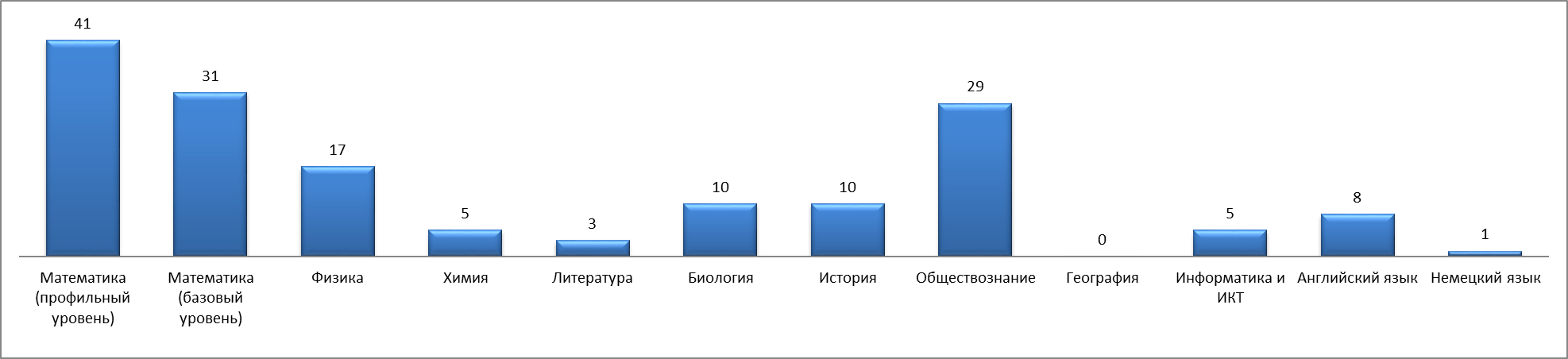 Показатели среднего балла в районе и крае в сравнении со школьным показателем на ЕГЭ в 2016 году: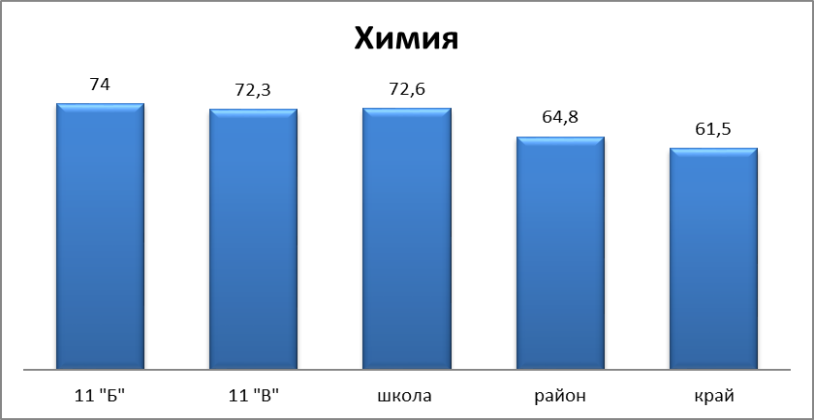 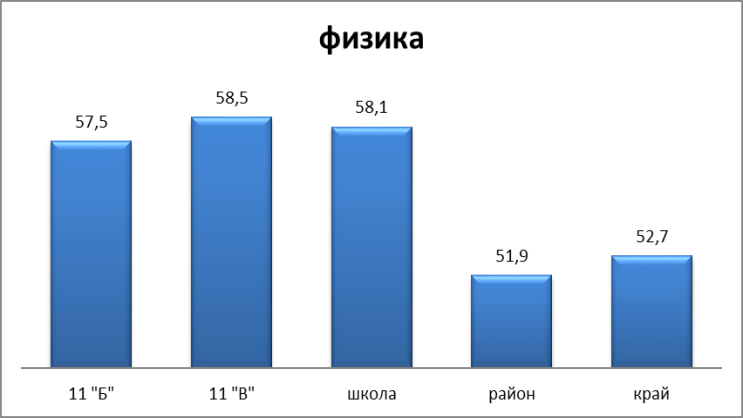 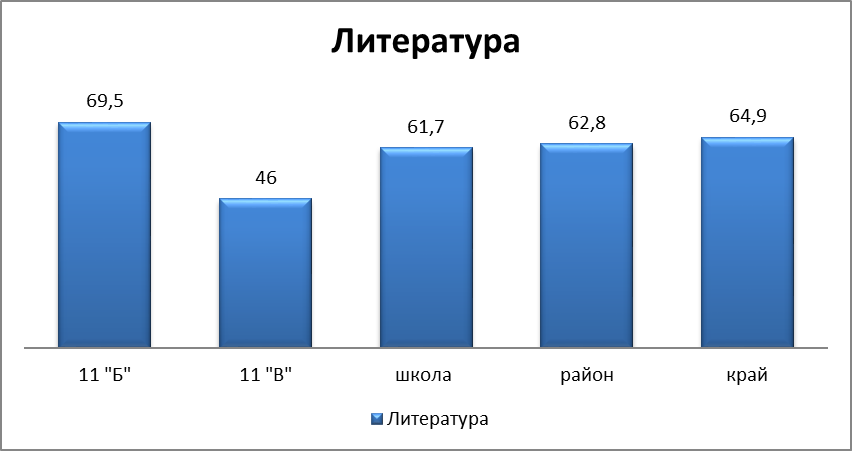 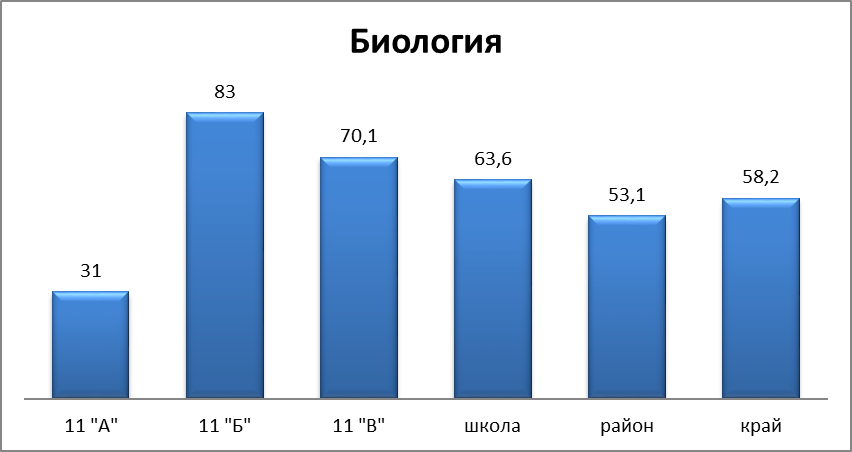 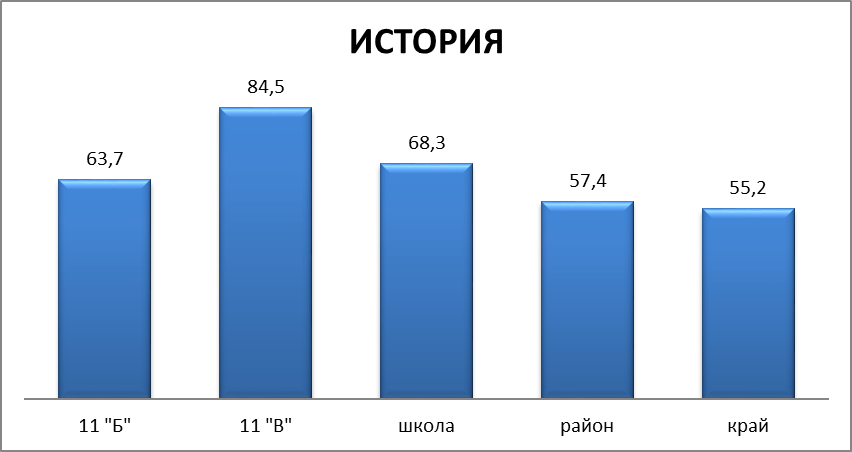 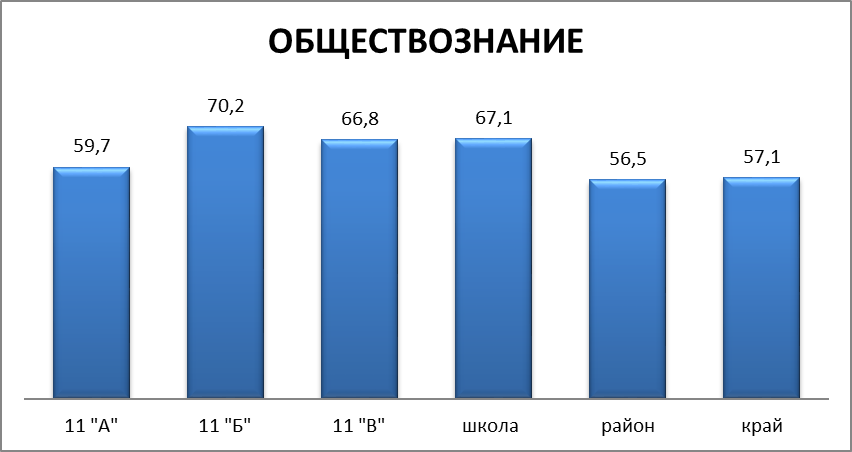 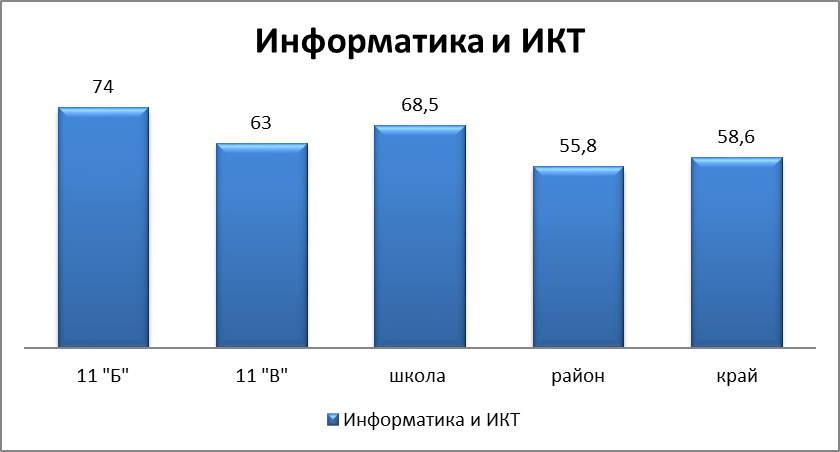 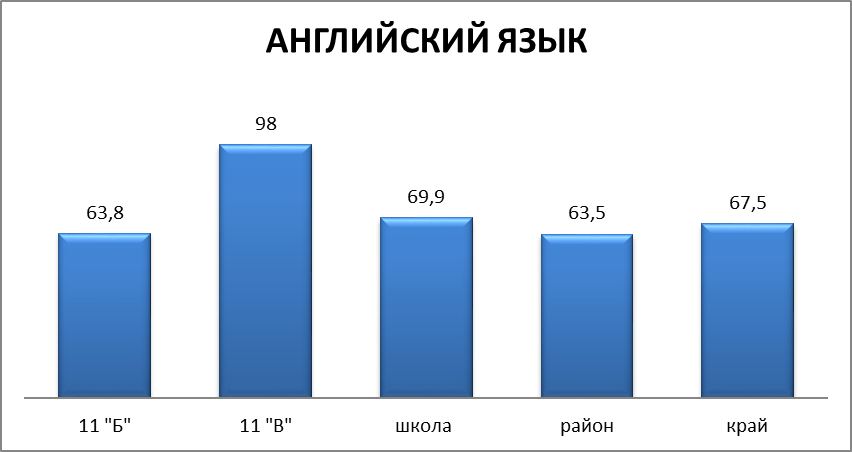 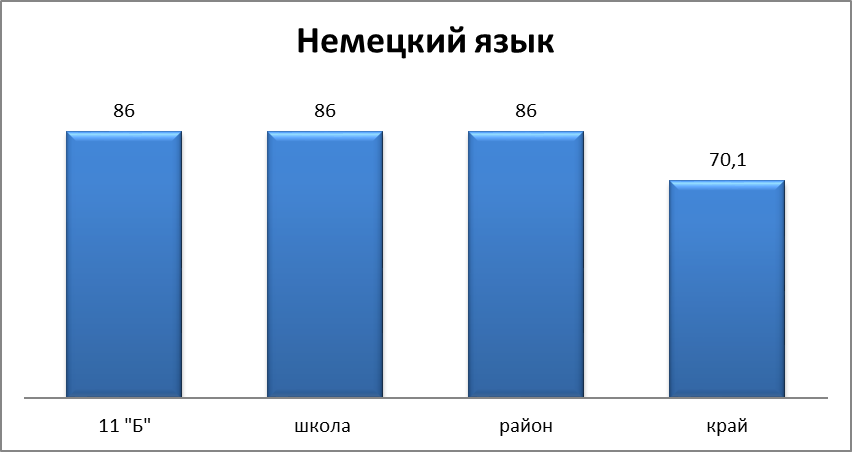 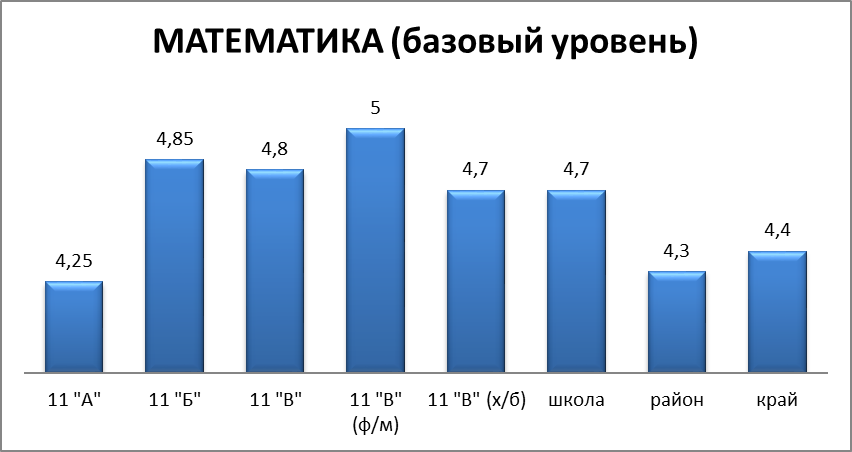 По всем предметам средний балл по школе выше среднего балла по району и краю.Выводы:обучающиеся 11-х классов в 2016 году на государственной итоговой аттестации по русскому языку,  математике показали высокие результаты, кроме предмета «Литература». Низкий балл показала обучающаяся 11 «В» класса», средний балл которой составил 46 (учитель Метченко Г.Н.). Ниже среднего балла по району и краю показали учащиеся 11 «А» класса (учитель Потурнак Е.Ю.), средний балл которых составил 31. Учащиеся 11 «Б» класса по английскому языку показали результат ниже среднекраевого показателя (учитель Панченко Л.В.).Динамика среднего балла ЕГЭ в МАОУ СОШ№2. 2011-2015 годы: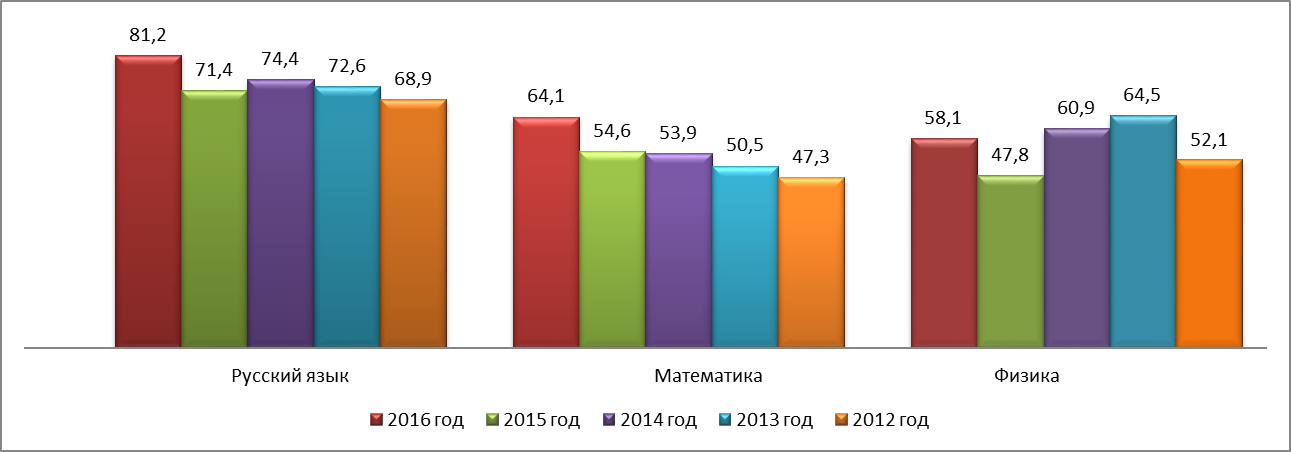 По таблице видно, что средний балл по русскому языку и математике по результатам итоговой аттестации в 2016 году выше, чем показатели за предыдущие 4 года. Средний балл по физике повысился на 10,3 балла, но ниже показателей 2014, 2013 года.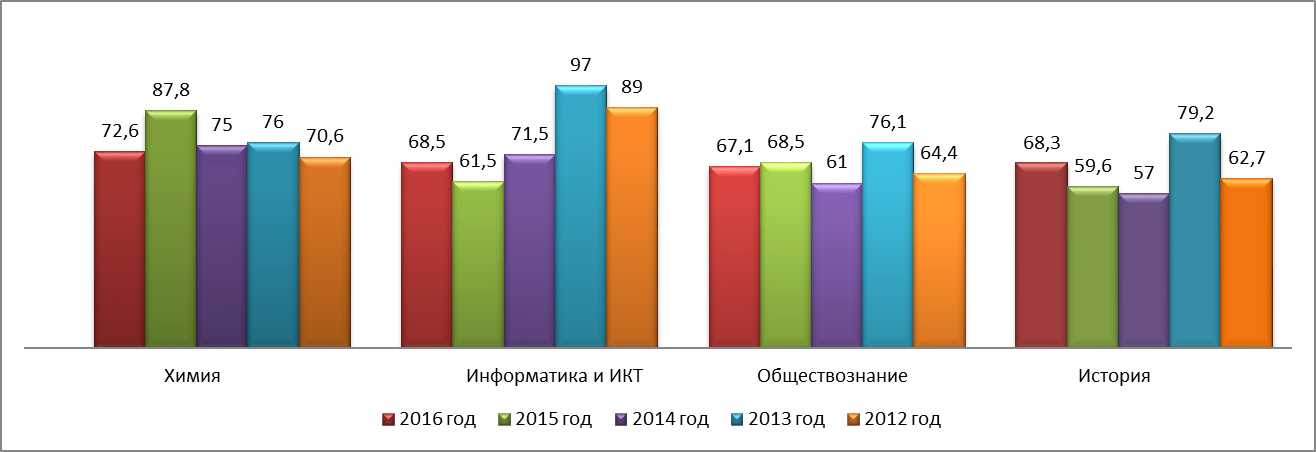 По химии обучающиеся показали самый низкий результат за последние 4 года, по обществознанию за 3 последние года. По информатике и ИКТ, истории средний баллы в 2016 году выше показателей 2015 года, но ниже показателей 2014-2012 года по информатике и ИКТ и ниже показателей 2014, 2012 года по истории.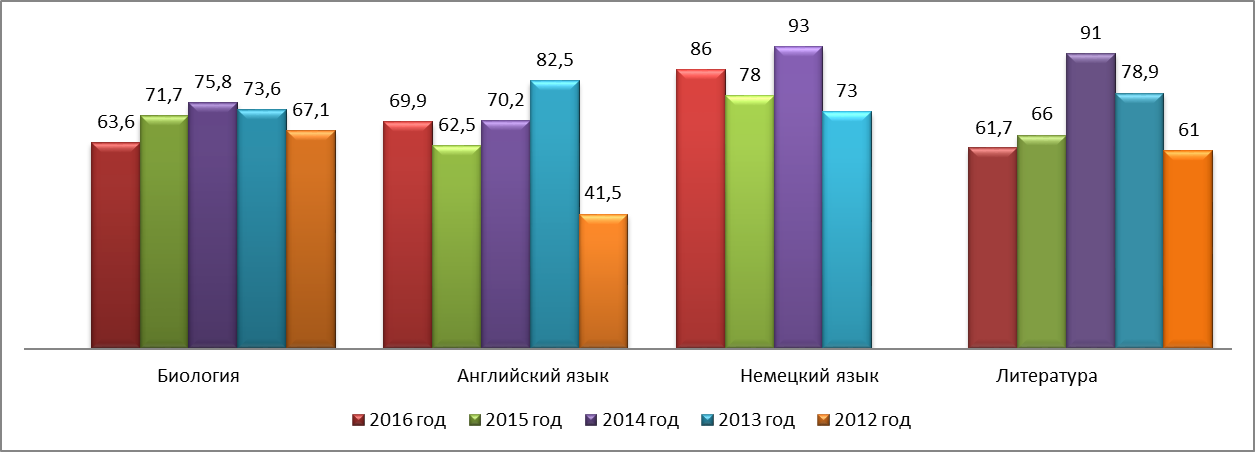 По таблице видно, что по биологии и литературе в 2016 году показатели среднего балла ниже показателей 2015 года. При этом по биологии средний балл ниже среднего балла за последние 5 лет. Средний балл по английскому и немецкому языкам повысился по сравнению с показателями 2015 года.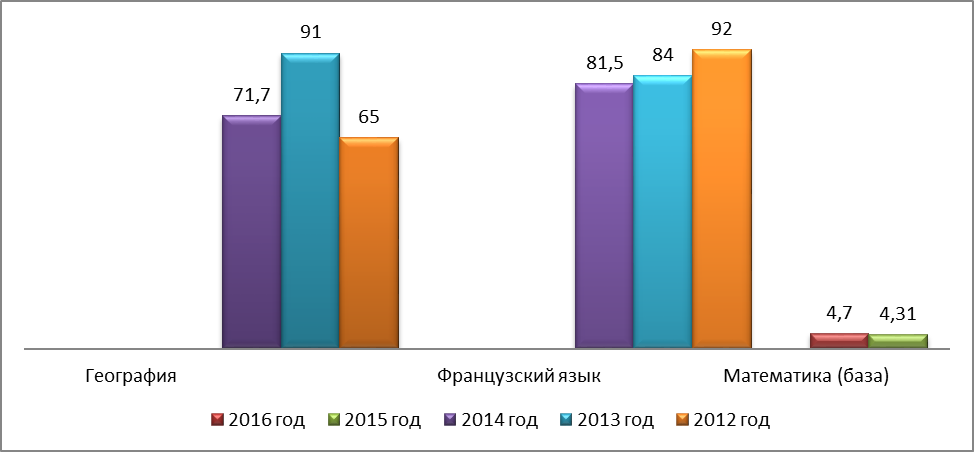 Результаты среднего балла по математике в 2016 году выше результатов 2015 года на 0,39 балла. Экзамен по географии и французскому языку учащиеся не сдавали.IV. Методическая работа.V. Работа дистанционного центра.IV. Воспитательная работа.№Направление/ Наименование показателяЕдиница измеренияЗначениена 2015-2016 учебный годЗначениена 2014-2015 учебный годЗначениена 2014-2015 учебный год1. Общая характеристика образовательного учреждения1. Общая характеристика образовательного учреждения1. Общая характеристика образовательного учреждения1. Общая характеристика образовательного учреждения1. Общая характеристика образовательного учреждения1.1Наименование общеобразовательного учрежденияПолное наименованиемуниципальное автономное общеобразовательное учреждение средняя общеобразовательная
школа №2 станицы Павловскоймуниципальное автономное общеобразовательное учреждение средняя общеобразовательная
школа №2 станицы Павловскоймуниципальное автономное общеобразовательное учреждение средняя общеобразовательная
школа №2 станицы Павловской1.2.Организационно-правовая форма муниципальное, государственноемуниципальноемуниципальноемуниципальное1.3.Месторасположение Городское, сельскоесельскоесельскоесельское1.4.Наличие лицензииРеквизиты(дата, №)13.05.2011 г. серия РО №02209113.05.2011 г. серия РО №02209113.05.2011 г. серия РО №0220911.5.Наличие аккредитацииРеквизиты(дата, №)21.03.2012 г. серия ОП №02205521.03.2012 г. серия ОП №02205521.03.2012 г. серия ОП №0220551.6.Адрес ОУИндекс, муниципальное образование, населенный пункт, улица, дом352040, Краснодарский край, Павловский район, станица Павловская, ул. Ленина, 27352040, Краснодарский край, Павловский район, станица Павловская, ул. Ленина, 27352040, Краснодарский край, Павловский район, станица Павловская, ул. Ленина, 271.7.Сайт ОУНаименованиеhttp://shkola2.pavlovka.ruhttp://shkola2.pavlovka.ruhttp://shkola2.pavlovka.ru1.8.Электронная почтаНаименованиеSchool2@pavl.kubannet.ruSchool2@pavl.kubannet.ruSchool2@pavl.kubannet.ru2. Особенности микрорайона ОУ2. Особенности микрорайона ОУ2. Особенности микрорайона ОУ2. Особенности микрорайона ОУ2. Особенности микрорайона ОУ2.1.Наличие учреждений дополнительного образования для детейПеречень учрежденийЦДОД №1, ДШИ, СП «Мир»ЦДОД №1, ДШИ, СП «Мир»ЦДОД №1, ДШИ, СП «Мир»2.2.Наличие спортивных школ (секций, клубов)ПереченьДЮСШ, ООО «Виктория»ДЮСШ, ООО «Виктория»ДЮСШ, ООО «Виктория»2.3.Наличие спортивных площадок по месту жительстваПереченьШкольная спортивная площадкаШкольная спортивная площадкаШкольная спортивная площадка2.4.Наличие дошкольных образовательных учрежденийПереченьДОУд/с №4 «Солнышко», д/с №1 «Дюймовочка», д/с №3д/с №4 «Солнышко», д/с №1 «Дюймовочка», д/с №3д/с №4 «Солнышко», д/с №1 «Дюймовочка», д/с №32.5.Наличие досуговых учрежденийПереченьРДК, кинотеатр, «Кречет», военно-патриотический клуб «Мужество», «54-я параллель»РДК, досуговый центр, «Кречет», военно-патриотический клуб «Мужество», «54-я параллель»РДК, досуговый центр, «Кречет», военно-патриотический клуб «Мужество», «54-я параллель»2.6.ДругиеПереченьсовет ветеранов, казачествосовет ветеранов, казачествосовет ветеранов, казачество3. Состав обучающихся. Социальная характеристика3. Состав обучающихся. Социальная характеристика3. Состав обучающихся. Социальная характеристика3. Состав обучающихся. Социальная характеристика3. Состав обучающихся. Социальная характеристика3. Состав обучающихся. Социальная характеристика3.1.Число обучающихся, из них:человек1080105110513.1.1.сирот%0        0,480,483.1.2.опекаемых%0,5          0,090,093.1.3.детей-инвалидов%0,9         1,051,053.1.4.подвозится школьными автобусамичеловек0003.1.5.Обучающихся на домучеловек910103.1.6.Обучающихся в форме экстернатачеловек0003.1.7.Состоят на учете в ОПДНчеловек1223.1.8.На школьном профилактическом учетечеловек6443.1.9.На учете в группе рискачеловек---3.1.10.Неполных семей/ в них детейКол-во/ человек180/234202/252202/2523.1.11Многодетных семей/ в них детейКол-во/ человек61/19244/13744/1373.1.12Малообеспеченных семей (имеющих статус)/ в них детейКол-во/человек15/3341/8141/813.1.13.Неблагополучных семей/ в них детейКол-во/ человек0003.1.14. По классам обучения3.1.14. По классам обучения3.1.14. По классам обучения3.1.14. По классам обучения3.1.14. По классам обучения3.1.14. По классам обучения1-ые классыКол-во кл./ число обуч-ся5/1394/1114/1112-ые классыКол-во кл./ число обуч-ся4/1134/1044/1043-тьи классыКол-во кл./ число обуч-ся5/1024/1174/1174-ые классыКол-во кл./ число обуч-ся4/1185/1155/1155-ые классыКол-во кл./ число обуч-ся5/1115/1265/1266-ые классыКол-во кл./ число обуч-ся5/1154/984/987-ые классыКол-во кл./ число обуч-ся4/894/874/878-ые классыКол-во кл./ число обуч-ся4/825/1195/1199-ые классыКол-во кл./ число обуч-ся5/1153/673/6710-ые классыКол-во кл./ число обуч-ся2/363/553/5511-ые классыКол-во кл./ число обуч-ся3/523/523/52Всего:Кол-во кл./ число обуч-ся45/107744/105144/10513.2. По типу классов:3.2. По типу классов:3.2. По типу классов:3.2. По типу классов:3.2. По типу классов:3.2. По типу классов:3.2.1.профильныйкол-во класса и наименование профилей5 классов/10 «А» экономико-математическая и химико-биологическая группы, 10 «Б» экономико-математическая и химико-биологическая группы, 11 «А» экономико-математический профиль, 11 «Б» экономико-математический профиль, 11 «В» физико-математическая и химико-биологическая группы 3 класса/10 «А» экономико-математический профиль, 10 «Б» экономико-математический профиль, 10 «В» физико-математическая и химико-биологическая группы, 11 «Б» физико-математическая и химико-биологическая группы, 11 «В» экономико-математический класс 3 класса/10 «А» экономико-математический профиль, 10 «Б» экономико-математический профиль, 10 «В» физико-математическая и химико-биологическая группы, 11 «Б» физико-математическая и химико-биологическая группы, 11 «В» экономико-математический класс 3.2.2.с углубленным изучением предметаКол-во класса и  наименование предметаНетНетНет3.2.3.коррекцииКол-во классовНетНетНеткомпенсирующего обученияКол-во классовНетНетНет3.2.4.другихКол-во классов и их специфика12 классов,  1 «Б», 1«В», 2 «Б», 2 «В», 3 «Б», «В», 4 «Б», «В», 5 «В», 6 «В», 7 «В», 8 «В» казачьей направленности10 классов,  1 «Б», 1«В», 2 «Б», 2 «В», 3 «Б», 3 «В», 4 «В», 5 «В», 6 «В», 7 «В» казачьей направленности10 классов,  1 «Б», 1«В», 2 «Б», 2 «В», 3 «Б», 3 «В», 4 «В», 5 «В», 6 «В», 7 «В» казачьей направленности3.3.Средняя наполняемость классовЧеловек23,933.4. Данные о национальном составе обучающихся3.4. Данные о национальном составе обучающихся3.4. Данные о национальном составе обучающихся3.4. Данные о национальном составе обучающихся3.4. Данные о национальном составе обучающихся3.4. Данные о национальном составе обучающихся4. Структура управления общеобразовательным учреждением4. Структура управления общеобразовательным учреждением4. Структура управления общеобразовательным учреждением4. Структура управления общеобразовательным учреждением4. Структура управления общеобразовательным учреждением4. Структура управления общеобразовательным учреждением4.1.педсоветКем и когда утвержденПостановление главы МО Павловский район от 14 декабря 2007 года №1467Постановление главы МО Павловский район от 14 декабря 2007 года №1467Постановление главы МО Павловский район от 14 декабря 2007 года №14674.2.попечительский советКем и когда утвержден---4.2.общее собрание трудового коллективаКем и когда утвержденПостановление главы МО Павловский район от 14 декабря 2007 года №1467Постановление главы МО Павловский район от 14 декабря 2007 года №1467Постановление главы МО Павловский район от 14 декабря 2007 года №14674.4.управляющий советКем и когда утвержден---4.5.родительский комитетКем и когда утвержденПриказ по школе № 324 от 17.09.2015г.Приказ по школе № 324 от 17.09.2015г.4.6.другие органыКем и когда утвержденНаблюдательный советРаспоряжение администрации МО Павловский район 
№75-р от 22.02.2011 года5. Условия обучения, воспитания и труда5. Условия обучения, воспитания и труда5. Условия обучения, воспитания и труда5. Условия обучения, воспитания и труда5. Условия обучения, воспитания и труда5. Условия обучения, воспитания и труда5.1. Кадровое обеспечение учебного процесса5.1. Кадровое обеспечение учебного процесса5.1. Кадровое обеспечение учебного процесса5.1. Кадровое обеспечение учебного процесса5.1. Кадровое обеспечение учебного процесса5.1. Кадровое обеспечение учебного процесса5.1.1Всего педагогических работниковЧеловек8181815.1.2.в том числе учителейЧеловек7575755.1.3.Образовательный уровень педагогических работников:Образовательный уровень педагогических работников:Образовательный уровень педагогических работников:Образовательный уровень педагогических работников:Образовательный уровень педагогических работников:- высшееЧеловек777676- средне – специальноеЧеловек366неполное высшееЧеловек---студенты ВузовЧеловек-11среднее общееЧеловек1--5.14.Квалификация педагогов:Квалификация педагогов:Квалификация педагогов:Квалификация педагогов:Квалификация педагогов:высшая квалификационная категория%39,53737первая квалификационная категория%44,44242вторая квалификационная категория%07,47,4без категории%12,38,68,6соответствие занимаемой должности3,8555.1.3.Стаж работы по специальности:Стаж работы по специальности:Стаж работы по специальности:Стаж работы по специальности:Стаж работы по специальности:до 3-х летЧеловек222до 5-ти летЧеловек3445-10 летЧеловек36610-15 летЧеловек11101015-20 летЧеловек131414свыше 20 летЧеловек4945455.1.4.Возрастной состав педагогических работников:Возрастной состав педагогических работников:Возрастной состав педагогических работников:Возрастной состав педагогических работников:Возрастной состав педагогических работников:до 25 лет%1,231,231,2325-30 лет%4,97,47,430-35 лет%9,97,47,435-40 лет%8,612,3512,3540-45 лет%17,2816,0516,0545-50 лет%19,7517,2817,2850-55 лет%14,8412,3512,35женщины свыше 55 летЧеловек192020мужчины свыше 60 летЧеловек0005.1.5.Имеют звания заслуженный (народный) учитель РФЧеловек0005.1.6.Отличник просвещенияЧеловек6995.1.7.Почетный работник общего образования РФЧеловек9995.1.8.Заслуженный учитель КубаниЧеловек3335.1.9.Являются победителями конкурсов:5.1.10Лучших учителей РФЧеловек7775.1.11.Конкурса «Учитель года»:Муниципальный тур Человек222Краевой турЧеловек1115.1.12.Награждены премиями:Главы администрации Краснодарского края000Главы муниципального образования0005.1.14.Использование ИКТ в образовательном процессе:5.1.15прошли курсовую подготовку по использованию ИКТКол-во8885.1.16владеют ИКТКол-во8181815.1.17используют ИКТ в образовательном процессеКол-во8181815.1.18используют интерактивную доску в образовательном процессеКол-во3730305.1.19.Обеспеченность образовательного процесса учителями в соответствии с базовым образованием%1001001005.1.14.Обеспеченность профильного обучения и предпрофильной подготовки учителями не ниже II квалификационной категорииДа/нетДаДаДа5.2. Учебно-материальная база (оснащенность и благоустройство)5.2. Учебно-материальная база (оснащенность и благоустройство)5.2. Учебно-материальная база (оснащенность и благоустройство)5.2. Учебно-материальная база (оснащенность и благоустройство)5.2. Учебно-материальная база (оснащенность и благоустройство)5.2. Учебно-материальная база (оснащенность и благоустройство)5.2.1.Обеспечение температурного режима в соответствии с СанПиНДа/нетДаДаДа5.2.2.Наличие работающей системы холодного и горячего водоснабжения (включая локальные системы), обеспечивающей необходимый санитарный и питьевой режим в соответствии с СанПиНДа/нетДаДаДа5.2.3.Наличие работающей системы канализации, а также оборудованных в соответствии с СанПиН туалетовДа/нетДаДаДа5.2.4.Наличие оборудованных аварийных выходов, необходимого количества средств пожаротушения, подъездных путей к зданию, отвечающих всем требованиям пожарной безопасностиДа/нетДаДаДа5.2.5.Соответствие электропроводки здания современным требованиям безопасности Да/нетДаДаДа5.2.6.Наличие у учреждения собственной (или на условиях договора пользования) столовой или зала для приёма пищи площадью в соответствии с СанПиНДа/нетДаДаДа5.2.7.Наличие у учреждения собственного (или на условиях договора пользования) безопасного и пригодного для проведения уроков физической культуры спортивного зала площадью не менее 9х18 м при высоте не менее  с оборудованными раздевалками, действующими душевыми комнатами и туалетамиДа/нетДаДаДа5.2.10.Наличие у учреждения действующей пожарной сигнализации и автоматической системы оповещения людей при пожареДа/нетДаДаДа5.2.11.Наличие в учреждении собственных (или на условиях договора пользования) компьютерных классов, оборудованных металлической дверью, электропроводкой, кондиционером или проточно-вытяжной вентиляцией, немеловыми досками, и площадью, обеспечивающей установку компьютеров в количестве не менее m/2 + 2, включая компьютер учителя (где m - проектная наполняемость классов в соответствии с предельной численностью контингента школы) из расчета не менее 1 кабинета на 400 учащихся (но не менее 1 класса в учреждении)Да/нетДаДаДа5.2.12.Наличие в учреждении кабинета физики с подводкой низковольтного электропитания к партам учащихся (включая независимые источники) и лаборантской (для школ, имеющих классы старше 7-го)Да/нетДаДаДа5.2.13.Наличие в учреждении кабинета химии с вытяжкой и подводкой воды к партам учащихся и лаборантской (для школ, имеющих классы старше 7-го)Да/нетДаДаДа5.2.15.Благоустроенность пришкольной территории (озеленение территории, наличие оборудованных мест для отдыха)Да/нетДаДаДа5.2.16.Наличие в здании, где расположено учреждение, собственного (или на условиях договора пользования) лицензированного медицинского кабинетаДа/нетДаДаДа5.2.17.Число компьютеров всего, в том числе: Кол-во227223223Количество компьютеров для осуществления образовательного процессаКол-во2272232235.2.18.Число школьников в расчете на один компьютер, используемый для осуществления образовательного процесса Человек4,744,74,75.2.19.Количество мультимедийных проекторовКол-во8489895.2.20.Число школьников в расчете на 1 мультимедийный проекторЧеловек12,811,811,85.2.21.Количество интерактивных досокКол-во3737375.2.22.Число школьников в расчете на 1 интерактивную доскуКол-во29,128,428,45.2.23.Наличие у учреждения комплекта лицензионного или свободно распространяемого общесистемного и прикладного программного обеспечения (операционная система, офисные программы (редакторы текстов, таблиц), СУБД, навигаторы) для каждого установленного компьютераДа/нетДаДаДа5.2.24.Наличие у учреждения (или на условиях договора пользования) оборудованной территории для реализации раздела «Лёгкая атлетика» программы по физической культуре (размеченные дорожки для бега со специальным покрытием, оборудованный сектор для метания и прыжков в длину)Да/нетДаДаДа5.2.25.Наличие по каждому из разделов физики (электродинамика, термодинамика, механика, оптика, ядерная физика) лабораторных комплектов (в соответствии с общим количеством лабораторных работ согласно программе по физике в 7-11 классах) в количестве не менее m/2 + 1 (где m – проектная наполняемость классов в соответствии с предельной численностью контингента школы)Да/нетДаДаДа5.2.26.Наличие по каждому из разделов химии (неорганическая химия, органическая химия) лабораторных комплектов оборудования и препаратов (в соответствии с общим количеством лабораторных работ согласно программе по химии в 7-11 классах) в количестве m/2 + 1 (где m – проектная наполняемость классов в соответствии с предельной численностью контингента школы)да/нетДаДаДа5.2.27.Наличие по каждому из разделов биологии (природоведение (окружающий мир), ботаника, зоология, анатомия, общая биология)  лабораторных комплектов (в соответствии с общим количеством лабораторных работ согласно программе по биологии в 5-11 классах) в количестве m/2 + 1 (где m – проектная наполняемость классов в соответствии с предельной численностью контингента школы)Да/нетДаДаДа5.2.28.Наличие всех карт в соответствии с реализуемыми программами по географии или наличие лицензионного демонстрационного компьютерного программного обеспечения по каждому из разделов географииДа/нетДаДаДа5.2.29.Наличие всех карт в соответствии с реализуемыми программами по истории или лицензионного демонстрационного компьютерного программного обеспечения по каждому из курсов историиДа/нетДаДаДа5.2.30.Наличие скоростного выхода в Интернет (скорость канала не ниже 128 кб/с)Да/нетДаДаДа5.2.31.Кол-во школьных автобусов для подвоза учащихсяед.НетНетНет5.3. Организация питания5.3. Организация питания5.3.1.Размер дотации на питание в день на одного обучающиегося5,0 руб.5,0 руб.5,0 руб.- региональный бюджетСумма---- муниципальный бюджетСумма5 руб.5,0 руб.5,0 руб.5.3.2.Размер родительской платы на питание обучающихся в деньСумма1-4 кл., завтрак – 38,4 руб.5-11 кл., завтрак -44,34 руб.Обед – 7,6 руб.1-4 кл., завтрак – 35,6 руб.5-11 кл., завтрак -38,3 руб.Обед – 7,6 руб.1-4 кл., завтрак – 35,6 руб.5-11 кл., завтрак -38,3 руб.Обед – 7,6 руб.5.3.3.Размер дотации на питание обучающихся классов КРО VII вид---- 7-10 лет---- 11-17 лет-5.3.4.Размер дотации (из фонда экономии) на организацию питания учащихся из малообеспеченных семей-10105.3.7.Всего питаются с родительской доплатойЧеловек1067720720в 1-4 классахЧеловек464408408в 5-9 классахЧеловек512262262в 10-11 классахЧеловек9150505.3.8.Общий охват диетическим питаниемЧеловек---в 1-4 классахЧеловек---в 5-9 классахЧеловек---в 10-11 классахЧеловек---5.3.9.Питаются бесплатно обучающиеся из малообеспеченных семей, в том числе:Человек-6868в 1-4 классахЧеловек-3636в 5-9 классахЧеловек-2828в 10-11 классахЧеловек-445.3.10.Охвачено 2-х разовым питанием обучающих, включая посещающих ГПД, всего:Человек-со 100% оплатойЧеловек-с 50% оплатойЧеловек-5.3.11.Охват детей образовательными программами по культуре здорового питанияЧеловек-99в 1-4 классахЧеловек472442442в 5-6 классахЧеловек2295.3.12.Общий охват горячим питанием:Человек108410401040в 1-4 классахЧеловек472442442в 5-9 классахЧеловек521491491в 10-11 классахЧеловек911071076. Учебный план общеобразовательного учреждения. Режим обучения6. Учебный план общеобразовательного учреждения. Режим обучения6. Учебный план общеобразовательного учреждения. Режим обучения6. Учебный план общеобразовательного учреждения. Режим обучения6. Учебный план общеобразовательного учреждения. Режим обучения6. Учебный план общеобразовательного учреждения. Режим обучения6.1.Учебный план общеобразовательного учреждения. (Включить пояснительную записку к учебному плану и все имеющиеся в школе учебные планы).ПрилагаетсяПрилагаетсяПрилагается6.2.Режим обучения (Календарный учебный график)6.2.1.продолжительность урокаминут4040406.2.2.продолжительность учебной неделидней5-65-65-66.2.3.Перечень классов, обучающихся в 1-ю смену Перечень4544446.2.4.Перечень классов, обучающихся в 2-ю сменуПеречень---6.2.5.Расписание звонков (1-й и 2-й смены)ПрилагаетсяПрилагаетсяПрилагается6.2.6.Каникулы:осенниеосенниеДата начало/дата окончание02.11.2015-08.11.201502.11.2015-08.11.2015зимниезимниеДата начало/дата окончание29.12.2015-10.01.201629.12.2015-10.01.2016весенниевесенниеДата начало/дата окончание25.03.2016-03.04.201625.03.2016-03.04.20166.2.6.летниеДата начало/дата окончание26.05.2016-31.08.201626.05.2016-31.08.201626.05.2016-31.08.20167.1. Финансирование из бюджетов разных уровней7.1. Финансирование из бюджетов разных уровней7.1. Финансирование из бюджетов разных уровней7.1. Финансирование из бюджетов разных уровней7.1. Финансирование из бюджетов разных уровней7.1. Финансирование из бюджетов разных уровней7.1.1.Распределение средств, направляемых из краевого бюджета на реализацию общеобразовательных программ:- на оплату труда работников%92,39191- на материальные затраты%7,67997.1.2.Установление долей ФОТУстановление долей ФОТУстановление долей ФОТУстановление долей ФОТУстановление долей ФОТ- доля ФОТ педагогического персонала осуществляющего учебный процесс%73,573,573,5- доля ФОТ административно-управленческого, учебно-вспомогательного, младшего обслуживающего персонала%22,722,722,7- педагогического персонала, не связанного с учебным процессом%3,83,83,87.1.3.Доля ФОТ на установление доплат за дополнительные виды работ, относящихся к неаудиторной, (внеурочной) деятельности учителя.%16,5420,320,37.1.4.Доля расходов на стимулирующую надтарифную часть ФОТ%20,8318,318,37.1.5.Стоимость педагогической услугирублей6,866,866,867.1.6.Бюджет ОУ на учебный год,  в том числе:Бюджет ОУ на учебный год,  в том числе:Бюджет ОУ на учебный год,  в том числе:Бюджет ОУ на учебный год,  в том числе:Бюджет ОУ на учебный год,  в том числе:- Услуги связитыс.рублей80,288,788,7- Транспортные услугитыс.рублей8,18,18,1- Коммунальные услугитыс.рублей3284,83142,33142,3- Текущий ремонт зданиятыс.рублей100,712122,5122,5- Капитальный ремонт зданиятыс.рублей000- Приобретение оборудованиятыс.рублей2294,042311,22311,2- Краевые целевые программытыс.рублей1469,2781724,61724,6- Муниципальные целевые программытыс.рублей2762,4122456,92456,97.1.7.Получение грантов, премийтыс.рублей---7.1.8.Другие поступлениятыс.рублей100000200,0200,07.2. Внебюджетные доходы и расходы7.2. Внебюджетные доходы и расходы7.2. Внебюджетные доходы и расходы7.2. Внебюджетные доходы и расходы7.2. Внебюджетные доходы и расходы7.2. Внебюджетные доходы и расходы7.2.1.Перечень доходов тыс.рублей627,7542807,92807,97.2.2.Перечень расходовтыс.рублей789,3372806,62806,68. Результаты учебной деятельности8. Результаты учебной деятельности8. Результаты учебной деятельности8. Результаты учебной деятельности8. Результаты учебной деятельности8. Результаты учебной деятельности8.1.Динамика уровня развития различных навыков и умений, усвоения знаний (например: функционального чтения и др.).%---8.2.Динамика качества обученности учащихся на разных ступенях обучения, соотношение качества обученности выпускников начальной школы и учащихся подростковой ступени (5,6,7 классы)%1401281288.3.Отношение среднего балла ЕГЭ по русскому языку данной школы -  к среднему баллу по району - к среднему баллу по краю  %111108,1103,8100,85103,8100,858.4.Отношение среднего балла ЕГЭ по математике данной школы -  к среднему баллу по району - к среднему баллу по краю125,9127,4109,2110,3109,2110,38.5.Доля  выпускников 11 классов, сдавших ЕГЭ на 4 и 5  в общей численности выпускников 11 классов ОУ%8.6.Доля выпускников сдавших ЕГЭ на «2» в общей численности выпускников ОУ.03,83,88.7.Доля второгодников ОУ в общей численности учащихся  ОУ%0008.4.Число школьников, ставших победителями и призерами предметных олимпиадах Человек1448.4.1.районного (городского) уровняЧеловек12976768.4.2.краевого (зонального) уровняЧеловек15338.4.3.федерального (международного) уровняЧеловек0008.5.Число школьников, ставших победителями и призерами творческих конкурсов Человек498.5.1.районного (городского) уровняЧеловек308.5.2.краевого (зонального) уровняЧеловек108.5.3.федерального (международного) уровняЧеловек98.6.Число школьников, ставших победителями и призерами спортивных соревнования Человек1341701708.6.1.районного (городского) уровняЧеловек1141501508.6.2.краевого (зонального) уровняЧеловек1020208.6.3.федерального (международного) уровняЧеловек10008.5.Доля выпускников, поступивших в профессиональные учебные заведения (ВПО, СПО, НПО), в соответствии с профилем обучения в школе (для профильных классов)%54,59. Состояние здоровья школьников и безопасная образовательная среда9. Состояние здоровья школьников и безопасная образовательная среда9. Состояние здоровья школьников и безопасная образовательная среда9. Состояние здоровья школьников и безопасная образовательная среда9. Состояние здоровья школьников и безопасная образовательная среда9. Состояние здоровья школьников и безопасная образовательная среда9.1.Доля детей, имеющих отклонения в здоровье (с понижением остроты зрения, с дефектом речи, со сколиозом, с нарушением осанки) при  поступлении в 1й класс школу %1,69.2.Долей детей с отклонениями в здоровье в возрасте 15 лет %2,49.3.Доля учащихся, получивших травмы в учебное время, в общей численности учащихся школы%0,510. Система дополнительного образования в школе10. Система дополнительного образования в школе10. Система дополнительного образования в школе10. Система дополнительного образования в школе10. Система дополнительного образования в школе10. Система дополнительного образования в школе10.1.Количество кружков, клубов, спортивных секций (дополнительное образование)Кол-во15510.2.Число учащихся школы, охваченных  дополнительным образованием, в том числеКол-во1012995995в ОУКол-во942878878в системе культуры и спортаКол-во30046946910.3.Охват учащихся дополнительным образованием (в % от общей численности)%95,694,4%94,4%11. Перечень платных дополнительных услуг11. Перечень платных дополнительных услуг11. Перечень платных дополнительных услуг11. Перечень платных дополнительных услуг11. Перечень платных дополнительных услуг11. Перечень платных дополнительных услуг11.1.Перечень платных дополнительных услугЗанятия  для углубленного изучения предметов за рамками учебного плана и реализуемых основных и дополнительных образовательных программПодготовка к поступлению в средние и высшие учебные заведения профессионального образования с обучающимисяСпецкурсы, реализующие общеобразовательные программы и программы профессиональной подготовкиОказание дополнительных платных образовательных услуг на договорной основе слушателям, населению, предприятиям и организациямУглубленное изучение иностранных языковОрганизация мастер-классов, конференций, семинаров и иных форм конгрессной деятельности, оказание консультативной помощиЗанятия с логопедомфотографированию, кино-, видео-, радиолюбительскому делу, дизайн одежды, кройке и шитью, вязанию, танцам, домоводству, дизайн и черчение, декоративно-прикладное творчество и так далееРабота по запросам родителей группы продленного дняЗанятия по реализации развивающих программ, а также по программе адаптации детей к условиям школьной жизниПодготовка детей к школеЗанятия  для углубленного изучения предметов за рамками учебного плана и реализуемых основных и дополнительных образовательных программПодготовка к поступлению в средние и высшие учебные заведения профессионального образования с обучающимисяСпецкурсы, реализующие общеобразовательные программы и программы профессиональной подготовкиУглубленное изучение иностранных языковГруппы продленного дняЗанятия с логопедомПодготовка детей к школеЗанятия по реализации развивающих программ, а также по программе адаптации детей к условиям школьной жизниЗанятия  для углубленного изучения предметов за рамками учебного плана и реализуемых основных и дополнительных образовательных программПодготовка к поступлению в средние и высшие учебные заведения профессионального образования с обучающимисяСпецкурсы, реализующие общеобразовательные программы и программы профессиональной подготовкиУглубленное изучение иностранных языковГруппы продленного дняЗанятия с логопедомПодготовка детей к школеЗанятия по реализации развивающих программ, а также по программе адаптации детей к условиям школьной жизни12. Социальное партнерство ОУ12. Социальное партнерство ОУ12. Социальное партнерство ОУ12. Социальное партнерство ОУ12. Социальное партнерство ОУ12. Социальное партнерство ОУ12.1.ПартнерыЧП «Иванов», СГ-транс, ППЖТ, ООО «Ника», ОАО «Агрохимия»ЧП «Иванов», СГ-транс, ППЖТ, ООО «Ника», ОАО «Агрохимия»ЧП «Иванов», СГ-транс, ППЖТ, ООО «Ника», ОАО «Агрохимия»12.2.Направления сотрудничестваЭкономическое сотрудничество в вопросах улучшения материально-технической базы ОУЭкономическое сотрудничество в вопросах улучшения материально-технической базы ОУЭкономическое сотрудничество в вопросах улучшения материально-технической базы ОУСрокРассматриваемые вопросыавгустСогласование используемых в 2015-2016 учебном году программ учебных курсови курсов внеурочной деятельности.Формирование банка данных  учителей начальных классов МАОУ СОШ № 2.Формирование базы учебных пособий и методической литературы по подготовке к проведению курсов внеурочной деятельности.ноябрьОбмен опытом по теме «Информационно-образовательное пространство школы как развивающая среда для выстраивания индивидуальных образовательных траекторий обучающихся».Формы и методы подготовки 
к олимпиадам и конкурсам.январь1. Обмен опытом по методикам подготовки к КДР, мониторингам и НИКО. 2.Анализ результатов КДР, 
Обмен опытом по теме 3.«Формирование учебной самостоятельности на уроках 
и в рамках внеурочной деятельности».4.Анализ участия педагогов ШМО в аттестации на первую и высшую квалификационные категории.5.  Участие членов ШМО 
в формировании перечня учебников на 2016-2017 учебный год.мартКруглый стол «Инновационная деятельность педагогов: анализ и перспективы участия».2.Анализ деятельности педагогов 
по привлечению школьников 
к участию в олимпиадах и конкурсах. 3.Анализ результатов зонального этапа олимпиады школьников, муниципального этапа олимпиад по предметам для младших школьников.майАнализ работы ШМО за 2015-2016 учебный год, составление плана работы на 2016-2017 учебный год№п/пНазвание конкурсаФ.И.О. педагогаУровень проведения мероприятияРезультат1 Муниципальный конкурс программ ФГОС НОО, ФГОС ОООМилосердова В.А.муниципальныйпобедитель2 Муниципальный конкурс программ ФГОС НОО, ФГОС ОООЕльникова Е.муниципальныйпризёр3 Муниципальный конкурс программ ФГОС НОО, ФГОС ОООЛарина В.А.муниципальныйпобедитель4Всероссийский конкурс профессионального мастерства педагогов «Мой лучший урок»Милосердова В.А.федеральныйпобедитель5Региональный конкурс «Учитель года Кубани - 2016»Галицына Н.Д.МуниципальныйпобедительФИО учителя          ТемаШвидченко Марина ИвановнаПриемы работы над задачей, направленные на формирование общих умений решать составные задачи.Мосиенко Елена ВикторовнаУрок с мультимедийной презентацией по математике в 3 классе. Приемы проверки решения задач на уроке по теме: «Сложение и вычитание многозначных чисел»Коломиец С.В.Выступление  по теме «Анализ результатов НИКО за 2014 год»Шишкова Е.Б.Приемы работы над задачей, направленные на формирование общих умений решать составные задачиБудлянская Ю.В.Выступление по теме «Исследовательская работа над задачей»Класс Фамилия учителяДата посещения№ урока по расписаниюпредметТема урока1- аКуцевол О.И.16.033МатематикаЧисло 10.Состав числа 10.1- бНикитина Т.Н.27.011Русский языкОбучение выборочному творческому списыванию текста.1- бНикитина Т.Н.09.022Окружающий мирТвердые дела, жидкости и газы.1-вГалицына Н.Д.26.013Русский языкМоя улица. Написаниие заглавной буквы Б, слогов и слов с буквой Б.1-гБудлянская Ю.В.10.021Русский языкНаписание заглавных букв Ж, Х1-дБлизнюк Н.02.034математика Решение уравнений на нахождение неизвестного вычитаемого2- аАндрюшенко И.М29.011Русский языкУпражнение в написании буквы и после ж и ш. обозначение орфограммы.2- аАндрюшенко И.М01.031Русский языкПравописание слов с разделительным ь и ъ для обозначения мягкости согласного на письме.2- бШишкова Е.Б.14.031Русский языкУпражнение в написании безударной гласной в корне слова2-вПасюта Н.В.25.014кубановедениеСтаницы, хутора, поселки Павловского района.2-гПтащенко Л.Б.03.023Русский языкУпражнения в написании буквосочетаний ча-ща. Развитие орфогрфических умений3- аКоваль Н.В.29.022математикаРешение задач на движение с использованием схем3- бМосиенко Е.В.27.011Русский языкПонятие о местоимении.3-вЛарина В.А.28.013Математика«Уравнения»3-гШвидченко М.И.10.022Русский языкСвязь имен прилагательных с именами существительными4- аЕльникова Е.В.24.022МатематикаЗадачи на движение всех типов4- бГаврищака И.Н18.023МатематикаФормула одновременного движения4-вМилосердова В.А.01.033Русский языкГлаголы - исключения4-вКисиль О.Ю.18.034Литературное чтениеА .Барто «Снегирь»4-гКоломиец С.В.04.022Русский языкРоль глаголов в предложении и речилогопедЗахарина Н.Н.15.033Индивидуальное занятиеАвтоматизация звук лФИО учителяНазвание статьиместо публикацииБлизнюк Н.А.Методическая разработка, презентация «Формирование УУД на уроке кубановедения в 1 классе»Сайт infourok.ru Проект «Инфоурок»Будлянская Ю.В.Методическая разработка урока русского языка в 4 классе «Как отличить простое предложение от сложного»Социальная сеть работников образования nsportal.ruМосиенко Е.В.Использование интерактивных форм организации учебного процессаЖурнал «Современное образование»Математика Русский языкПроанализировав  итоги  работы по русскому языку учащихся 1-х классов,  следует отметить их высокий уровень каллиграфических умений. При этом 8,5 % учащихся,  показавших низкий уровень освоения каллиграфическими умениями: Новикова Татьяна (ребёнок с ОВЗ) – 1а, Костик А., Осипов А., Бельтиков Е., Клещенко Д., Дурманенко Д.- 1г, Горелый А., Маврин М., Скачков Д., Левченко Н., Пащенко А - 1д).Проанализировав  итоги  работы по русскому языку учащихся 1-х классов,  следует отметить их высокий уровень каллиграфических умений. При этом 8,5 % учащихся,  показавших низкий уровень освоения каллиграфическими умениями: Новикова Татьяна (ребёнок с ОВЗ) – 1а, Костик А., Осипов А., Бельтиков Е., Клещенко Д., Дурманенко Д.- 1г, Горелый А., Маврин М., Скачков Д., Левченко Н., Пащенко А - 1д).4а4б4в4гшколаМаксимальный баллРусский язык34,731,235,425,231,643Математика13,613,114,411,913.318Окружающий мир18,919,022,317,619,530№ ООКол-вописавшихуч-ся (4кл.)Средний балл (общий)УМК210615,5Школа 2100№п/п№ школыкласссредний балл ФИО учителя124а14,4Ельникова Е.В.224б16,2Гаврищака И.Н.324в16,8Милосердова В.А.424г14,6Коломиец С.В.КлассРезультаты выполнения мониторинговых работ, средний баллРезультаты выполнения мониторинговых работ, средний баллКлассклассшкола1-а10,49,61-б10,49,61-в10,69,61-г7,99,61-д8,69,62-а13,214,02-б13,614,02-в14,314,02-г14,714,03-а15,715,03-б13,215,03-в14,915,03-г16,015,04-а14,415,54-б15,915,54-в16,615,54-г14,915,54-д12,115,5Предмет1 класс2 класс3 класс4 классИтого, чел.Русский язык3421221Математика243211КлассФ.И.О. учащегосяФ.И.О. учителяНазвание научного проекта2Выдро Иван НиколаевичАндрющенко И.М.Зачем нужен телефон?2Стаценко Валерий СергеевичПасюта Н.В.Не имя красит человека, а человек имя.3Бондаренко Владимир ОлеговичКоваль Н.В.Радуга4Лепёшкина Елизавета СергеевнаГаврищака И.Н.Компьютер как источник информации4Носачёва Елизавета ЕвгеньевнаЕльникова Е.В.Сотовый телефон детям не игрушкаПредмет1 класс2 класс3 класс4 классИтого, чел.Кубановедение663419Название конкурсаКоличество, чел.Количество призёров и победителей на муниципальном уровнеРусский медвежонок1011Британский бульдог233Пегас571Золотое руно404Кенгуру821№ п/пКлассФамилия, имя, отчество5аСкивко Елизавета Сергеевна5бТрифонова Анастасия Владимировна5бКармазина Лиля Аккиевна5дМалышева Ульяна Сергеевна6аДовженко Альбина Сергеевна6аКузьменко Артем Игоревич6аЛукьяненко Анастасия Евгеньевна6аЦапко Дмитрий Васильевич6бДолгих Елизавета Евгеньевна6вСеливерстова Анастасия Сергеевна6дВишняк Даниил Дмитриевич7аАртемов Ярослав Николаевич7бБратишкина Дарья Николаевна7бСухоненко Мария Александровна7вБогданов Егор Константинович7вКацер Аделина Павловна7вМельник Любовь Сергеевна7вРыбалкина Елена Анатольевна7гКульпинов Савелий Алексеевич7гСизых Анна Алексеевна 8бШулико Валерия Юрьевна8бМатрененко Мария Алексеевна10бГострая Ирина Константиновна10бМороз Екатерина Сергеевна10бПономарева Екатерина Андреевна10бЧарихова Марина Андреевна10бШлома Анастасия ЮрьевнаПредметКол-во обучающихсяоценкиоценкиоценкиоценки% обучен.% качестваПредметКол-во обучающихся«5»«4»«3»«2»% обучен.% качестваРусский язык107216224010077,5Математика107295325010076,6ФИО аттестуемогоКлассЭкзаменационная оценкаИтоговая оценкаГлянь Евгений Николаевич9 «А»4 (хорошо)4 (хорошо)Лобанов Алексей Сергеевич9 «А»4 (хорошо)4 (хорошо)Макарова Алисия Васильевна9 «А»5 (отлично)5 (отлично)Мартынов Анатолий Игоревич9 «А»4 (хорошо)4 (хорошо)Сувора Екатерина Олеговна9 «Б»5 (отлично)4 (хорошо)Мирошников Александр Сергеевич9 «Г»4 (хорошо)4 (хорошо)Рубан Дарья Александровна9 «Г»4 (хорошо)4 (хорошо)Ткаченко Ольга Александровна9 «Д»3 (удовл.)3 (удовл.)Ченыш Елена Геннадьевна9 «Д»4 (хорошо)4 (хорошо)ФИО аттестуемогоКлассЭкзаменационная оценкаИтоговая оценкаГлянь Евгений Николаевич9 «А»4 (хорошо)4 (хорошо)Лобанов Алексей Сергеевич9 «А»3 (удовл.)3 (удовл.)Макарова Алисия Васильевна9 «А»3 (удовл.)3 (удовл.)Мартынов Анатолий Игоревич9 «А»5 (отлично)4 (хорошо)Сувора Екатерина Олеговна9 «Б»5 (отлично)4 (хорошо)Мирошников Александр Сергеевич9 «Г»4 (хорошо)4 (хорошо)Рубан Дарья Александровна9 «Г»4 (хорошо)4 (хорошо)Ткаченко Ольга Александровна9 «Д»4 (хорошо)4 (хорошо)Ченыш Елена Геннадьевна9 «Д»4 (хорошо)4 (хорошо)ПредметКоличество обучающихсяМатематика (базовый уровень)31Математика (профильный уровень)41Физика17Химия5Литература3Биология10История10Обществознание29Информатика и ИКТ5Английский язык8Немецкий язык1Средний балл11«А»11«Б»11«В»11«В»По школеРусский язык70,786,379,779,781,2Математика (профильный уровень)52,165,667,867,864,1Математика (профильный уровень)52,165,668,4 (ф/м)64 (х/б)64,1Математика (базовый уровень)4,254,854,84,84,7Математика (базовый уровень)4,254,855 (ф/м)4,7 (х/б)4,7Физика-57,558,558,558,1Химия-7472,372,372,6Литература-69,5464661,7Биология318370,170,163,6История-63,784,584,568,3Обществознание59,770,266,866,867,1Информатика и ИКТ74636368,5Английский язык-63,8989869,9Немецкий язык--868686ПредметКол-во обучающихсяоценкиоценкиоценкиоценки% обучен.% качестваПредметКол-во обучающихся«5»«4»«3»«2»% обучен.% качестваМатематика312362010093,510 класс10 класс10 класс10 класс1Практическая грамматикаПодсекина И.И.Метченко Г.Н.68682Избранные вопросы математикиБуцева Н.Х.Цапко Г.А.68683Избранные вопросы географииВласенко О.А.344Избранные вопросы биологииПотурнак Е.Ю.3411 класс11 класс11 класс11 класс1Практическая грамматикаКандаурова Н.Г.Чёрная Т.Я.Метченко Г.Н.6868682Избранные вопросы математикиБуцева Н.Х.Саввич Е.В.Цапко Г.А.6868683Избранные вопросы географииВласенко О.А.344Избранные вопросы химииШелуха Ю.В.345Избранные вопросы информатикиСавранская Н.П.34ноябрьдекабрьянварьфевральапрельмайРусский язык10080100Математика10075100ноябрьдекабрьянварьфевральапрельмайМатематика50075Русский язык8040100ПредметI полугодиегодРусский язык8360Алгебра и начала анализа83100Геометрия8380Биология100100Химия67100Практическая грамматика10080Избранные вопросы математики83100ноябрьдекабрьянварьфевральапрельмайРусский язык10086100Математика100100100ноябрьдекабрьянварьфевральапрельмайРусский язык741443Математика776076ПредметI полугодиегодРусский язык8573Алгебра и начала анализа8987Геометрия7760Обществознание7767Право7773Экономика8593Практическая грамматика9287Избранные вопросы математики6967ноябрьдекабрьянварьфевральапрельмайРусский язык100100100Математика10083100ноябрьдекабрьянварьфевральапрельмайРусский язык862080Математика8050100ПредметI полугодиегодРусский язык88100Алгебра и начала анализа88100Геометрия88100Биология88100Химия88100Практическая грамматика88100Избранные вопросы математики88100ноябрьдекабрьянварьфевральапрельмайРусский язык947867Математика100100100ноябрьдекабрьянварьфевральапрельмайРусский язык822233Математика366386ПредметI полугодиегодРусский язык100100Алгебра и начала анализа88100Геометрия82100Обществознание7167Право7167Экономика7667Практическая грамматика9489Избранные вопросы математики82100ноябрьдекабрьянварьфевральапрельмайРусский язык100100100Математика88100100ноябрьдекабрьянварьфевральапрельмайРусский язык7538100Математика258889ПредметI полугодиегодРусский язык10089Алгебра и начала анализа8889Геометрия3878Обществознание10078Право7589Экономика100100Практическая грамматика10089Избранные вопросы математики8889ноябрьдекабрьянварьфевральапрельМатематика100100100Русский язык100100100ноябрьдекабрьянварьфевральапрельМатематика746592Русский язык1008686ПредметI полугодиегодРусский язык9296Алгебра и начала анализа8892Геометрия88100Обществознание100100Право96100Экономика100100Практическая грамматика96100Избранные вопросы математики92100ноябрьдекабрьянварьфевральапрельМатематика1007186Русский язык86100100ноябрьдекабрьянварьфевральапрельМатематика434357Русский язык1008657ПредметI полугодиегодРусский язык8686Алгебра и начала анализа5757Геометрия5757Химия86100Биология100100Практическая грамматика7171Избранные вопросы математики7171ноябрьдекабрьянварьфевральапрельМатематика87100100Русский язык100100100ноябрьдекабрьянварьфевральапрельМатематика678767Русский язык878560ПредметI полугодиегодРусский язык9393Алгебра и начала анализа8787Геометрия8793Физика87100Практическая грамматика9393Избранные вопросы математики8093№п/пНаименование элективного курсаПредметная область(предмет)Кол-вочасовКоличество учащихся, посещающих элективный курсФ И О преподавателя1Избранные вопросы русского языкаРусский язык17116Метченко Г.Н.Подсекина И.И.Галич Л.В.Чёрная Т.Я.Семергей С.В.2Избранные вопросы математикиМатематика17116Чус О.Н.Савранская Н.П.Забалотная Л.В.Шевцова К.А.Уткина Г.А.3История в лицахИстория1710Алексеева Д.С.4Практическая физикаФизика1743Левченко Е.Н.5Подросток и закон Обществознание1733Филобок Е.И.6Физиология человекаБиология1729Потурнак Е.Ю.7Системы компьютерного черченияИнформатика1737Савранская Н.П. Тагильцева Е.Ю.8Избранные вопросы английского языкаАнглийский язык1734Зайцева Л.Н.9КартографияГеография1710Кулинич С.П.10Занимательный немецкийНемецкий язык1716Олейник М.Н.11Основы праваОбществознание1721Алексеева Д.С.ПредметКол-во обучающихся% обучен.% качестваВ 2016 году% качестваВ 2015 годуСредний балл в 2016 годуСредний балл в 2015 годуРусский язык10610077,670,829,729,7Математика10610076,772,318,417,9ПредметСредний балл
в школеСредний балл
в районеСредний балл в краеРусский язык29,727,328,5Математика18,415,216,1Физика23,719,320,6Литература2316,314,9Английский язык54,351,353,3Немецкий язык44,9Французский язык40,7Биология28,823,124,1География21,818,819,4Обществознание24,221,623,7История20,716,820,5Химия 22,521,622Информатика и ИКТ16,611,613ПредметСредний балл
в 2016 годуСредний балл
в 2015 годуСредний балл
в 2014 годуСредний балл
в 2013 годуСредний балл
в 2012 годуРусский язык29,729,737,933,634,4Математика18,417,924,221,717,6Физика23,7-3319,924,2Обществознание24,2--32,626,6Информатика и ИКТ16,6--18,318,1Английский язык54,3--42,549,8Немецкий язык--54--Химия22,5--26,827,4Биология28,8-3739,128,4Литература23-16-12,5История20,7----География21,8--23,624,9Предмет2016 год2016 год2016 годПредметКоличество сдававшихКоличество учащихся, успешно сдавших экзамены (после пересдачи)% от числа писавшихРусский язык107107100Математика107103 (107)96,3 (100)Предмет2015 год2015 год2015 год2014 год2014 год2014 год2013 год2013 год2013 годПредметКоличество сдававшихКоличество учащихся, успешно сдавших экзамены (после пересдачи)% от числа писавшихКоличество сдававшихКоличество учащихся, успешно сдавших экзамены (после пересдачи)% от числа писавшихКоличество сдававшихКоличество учащихся, успешно сдавших экзамены% от числа писавшихРусский язык6564 (65)98,5 (100)7676100740100Математика6562 (65)95,4 (100)7675 (76)98,7 (100)740100Предмет2016 год2016 год2016 год2016 год2016 годПредметКоличество отметок "4"% от числа писавшихКоличество отметок "5"% от числа писавших% отметок "4", "5" Русский язык6257,92119,677,6Математика5349,52927,176,6Предмет2015 год2015 год2015 год2015 год2015 годПредметКоличество отметок "4"% от числа писавшихКоличество отметок "5"% от числа писавших% отметок "4", "5" Русский язык3045,21624,669,8Математика3553,81218,572,3Предмет2014 год2014 год2014 год2014 год2014 годПредметКоличество отметок "4"% от числа писавшихКоличество отметок "5"% от числа писавших% отметок "4", "5" Русский язык3343,24255,398,5Математика19254863,288,2Предмет2013 год2013 год2013 год2013 год2013 годПредметКоличество отметок "4"% от числа писавшихКоличество отметок "5"% от числа писавших% отметок "4", "5" Русский язык3141,92635,177Математика2635,13547,382,4оценка2015 год2015 год2015 год2016 год2016 год2016 годоценкаДиапазонбалловКол-во работДоля (%)Диапазон балловКол-во работ (после пересдачи)Доля (%)20-141(0)1,5 (0)0-1400315-2412 (13)18,5 (20)15-241413,1425-333655,425-337065,4534-391624,634-392321,52015 год2015 год2015 год2015 год2015 год2015 год2016 год2016 год2016 год2016 год2016 год2016 годВысокий балл Кол-во работДоля (%)Низкий баллКол-во работДоля (%)Высокий балл Кол-во работДоля (%)Низкий балл (после пересдачи)Кол-во работДоля (%)3834,613 (18)1 (2)1,5 (3,1)3910,91610,9Учебный годВид КДРКоличество писавших% обученности% качества2014-2015Изложение6598,563,12014-2015Тестирование679767,12014-2015Сочинение6510058,52015-2016Изложение11498,264,92015-2016Тестирование9991,955,52015-2016Сочинение10799,150,5Учебный годДатаКоличество писавших% обученности% качества2014-201518.046398,4732015-201617.0210499,1762015-201629.03989979,6оценка2015 год2015 год2015 год2016 год2016 год2016 годоценкаДиапазон балловКол-во работ (после пересдачи)Доля (%) (после пересдачи)Диапазон балловКол-во работ (после пересдачи)Доля (%)20-73 (0)4,6 (0)0-74(0)3,7 (0)38-1516 (18)24,6 (27,7)8-1530(32)28(29,9)416-2234 (35)52,3 (53,8)16-2248(50)44,9(46,7)523-381218,523-382523,42014 год2014 год2014 год2014 год2014 год2014 год2015 год2015 год2015 год2015 год2015 год2015 годВысокий балл Кол-во работДоля (%)Низкий балл (после пересдачи)Кол-во работДоля (%)Высокий балл Кол-во работДоля (%)Низкий балл (после пересдачи)Кол-во работДоля (%)3345,37 (11)11,33011,65 (9)11,6Учебный годКДРКоличество писавших% обученности% качества2014-2015Ноябрь6981,250,82014-2015Февраль6665,225,82014-2015Апрель6678,944,12015-2016Декабрь1128459,92015-2016Февраль9882,7472015-2016Апрель10797,274,8Учебный годДатаКоличество писавших% обученности% качества2014-201521.036178,727,92015-201623.0110676,424,52015-201601.0410289,252,9«Алгебра»«Алгебра»«Алгебра»«Алгебра»«Алгебра»«Алгебра»«Алгебра»«Алгебра»«Алгебра»Кол-во выполненных заданийКол-во выполненных заданийДоля (%)Доля (%)Кол-во выполненных заданийКол-во выполненных заданийДоля (%)Доля (%)Доля (%)2015201620152016201520162015201620161599790,890,7213/54/354,6/7,73,7/32,73,7/32,72589989,292,5220/1/9/0/210/1,5/13,80/19,60/19,63547383,168,2230/0/0/15/190/0/0/1,54,7/17,84,7/17,84577787,7725627195,466,464910175,494,47437166,266,48557084,665,4 «Геометрия»  «Геометрия»  «Геометрия»  «Геометрия» Кол-во выполненных заданийКол-во выполненных заданийДоля (%)Доля (%)20152016201520169499675,489,710407961,573,811468870,882,212558384,677,613505876,954,2245/63/107,7/10,82,8/9,3250/1/52/50/1,5/7,71,9/4,7260/0/0/00/00/0/0/00/0"Реальная математика" "Реальная математика" "Реальная математика" "Реальная математика" Кол-во выполненных заданийКол-во выполненных заданийДоля (%)Доля (%)201520162015201614348952,383,2154410367,796,316418163,175,717419263,186185310181,594,419467870,872,920428964,683,2ПредметКол-во обучающихся% обучен.Средний балл в 2016 годуСредняя оценка в 2016 годуСредний балл в 2015 годуСредняя оценка в 2015 годуРусский язык5581,271,4Математика (профиль)4164,154,6Математика (база)3110017,14,715,64,3ПредметСредний балл
в школеСредний балл
в районе Средний балл в краеРусский язык81,273,175,1Математика (профиль)64,150,950,3Математика (база)4,74,34,4ПредметСредний балл
в 2016 годуСредний балл
в 2015 годуСредний балл
в 2014 годуСредний балл
в 2013 годуСредний балл
в 2012 годуРусский язык81,271,474,472,668,9Математика (профиль)64,154,653,950,547,3Математика (база)4,74,3Предмет2016 год2016 год2016 годПредметКоличество сдававшихКоличество учащихся, успешно сдавших экзамены (после пересдачи)% от числа писавшихРусский язык5555100Математика (профиль) 100Математика (база)Предмет2015 год2015 год2015 год2014 год2014 год2014 год2013 год2013 год2013 годПредметКоличество сдававшихКоличество учащихся, успешно сдавших экзамены (после пересдачи)% от числа писавшихКоличество сдававшихКоличество учащихся, успешно сдавших экзамены (после пересдачи)% от числа писавшихКоличество сдававшихКоличество учащихся, успешно сдавших экзамены% от числа писавшихРусский язык525210059591006767100Математика (профиль)5049(50)98(100)59591006767100Математика (база)2222100Предмет2016 год2016 год2016 год2016 год2016 годПредметКоличество отметок "4"% от числа писавшихКоличество отметок "5"% от числа писавших% отметок "4", "5" Математика619,42374,293,6Предмет2015 год2015 год2015 год2015 год2015 годПредметКоличество отметок "4"% от числа писавшихКоличество отметок "5"% от числа писавших% отметок "4", "5" Математика736,8947,484,22015 год2015 год2015 год2015 год2015 год2015 год2016 год2016 год2016 год2016 год2016 год2016 годВысокий балл Кол-во учащихсяДоля (%)Низкий баллКол-во учащихсяДоля (%)Высокий балл Кол-во учащихсяДоля (%)Низкий балл (после пересдачи)Кол-во учащихсяДоля (%)9535,84611,910023,64812,1Учебный годВид КДРКоличество писавших% обученности% качества2014-2015Тест4795,780,82014-2015Тест4993,938,82014-2015Сочинение4893,735,42015-2016Тест5398,188,72015-2016Тест4910077,62015-2016Сочинение5210073,1Учебный годДатаКоличество писавших% учащихся, преодолевших порог успешностиСредний балл2014-201511.04.20154710037,62015-201623.04.20165410045,42015 год2015 год2015 год2015 год2015 год2015 год2016 год2016 год2016 год2016 год2016 год2016 годВысокий балл Кол-во работДоля (%)Низкий балл (после пересдачи)Кол-во работДоля (%)Высокий балл Кол-во работДоля (%)Низкий балл (после пересдачи)Кол-во работДоля (%)8012,114 (14)2(1)4,2(2,1)8612,43337,3Учебный годКДРКоличество писавших% обученности% качества2014-2015Ноябрь4910071,42014-2015Февраль5198,176,52014-2015Апрель4493,270,52015-2016Декабрь5394,460,42015-2016Февраль5396,271,72015-2016Апрель5598,289,1Учебный годДатаКоличество писавших% учащихся, преодолевших порог успешностиСредний балл2014-201518.045176,59,62015-201616.044195,112,3Предмет11А(9)11Б(24)11В(22)Всего(55)Процент
выбораМатематика  (профильный уровень)719154174,5Математика (базовый уровень)813103156,4Физика06111730,9Химия01459,1Литература02135,5Биология1181018,2История0731018,2Обществознание71752952,7География00000Информатика и ИКТ02359,1Английский язык062814,5Немецкий язык00111,8Средний балл11«А»11«Б»11«В»11«В»По школеРусский язык70,786,379,779,781,2Математика (профильный уровень)52,165,667,867,864,1Математика (профильный уровень)52,165,668,4 (ф/м)64 (х/б)64,1Математика (базовый уровень)4,254,854,84,84,7Математика (базовый уровень)4,254,855 (ф/м)4,7 (х/б)4,7Физика-57,558,558,558,1Химия-7472,372,372,6Литература-69,5464661,7Биология318370,170,163,6История-63,784,584,568,3Обществознание59,770,266,866,867,1Информатика и ИКТ74636368,5Английский язык-63,8989869,9Немецкий язык--868686